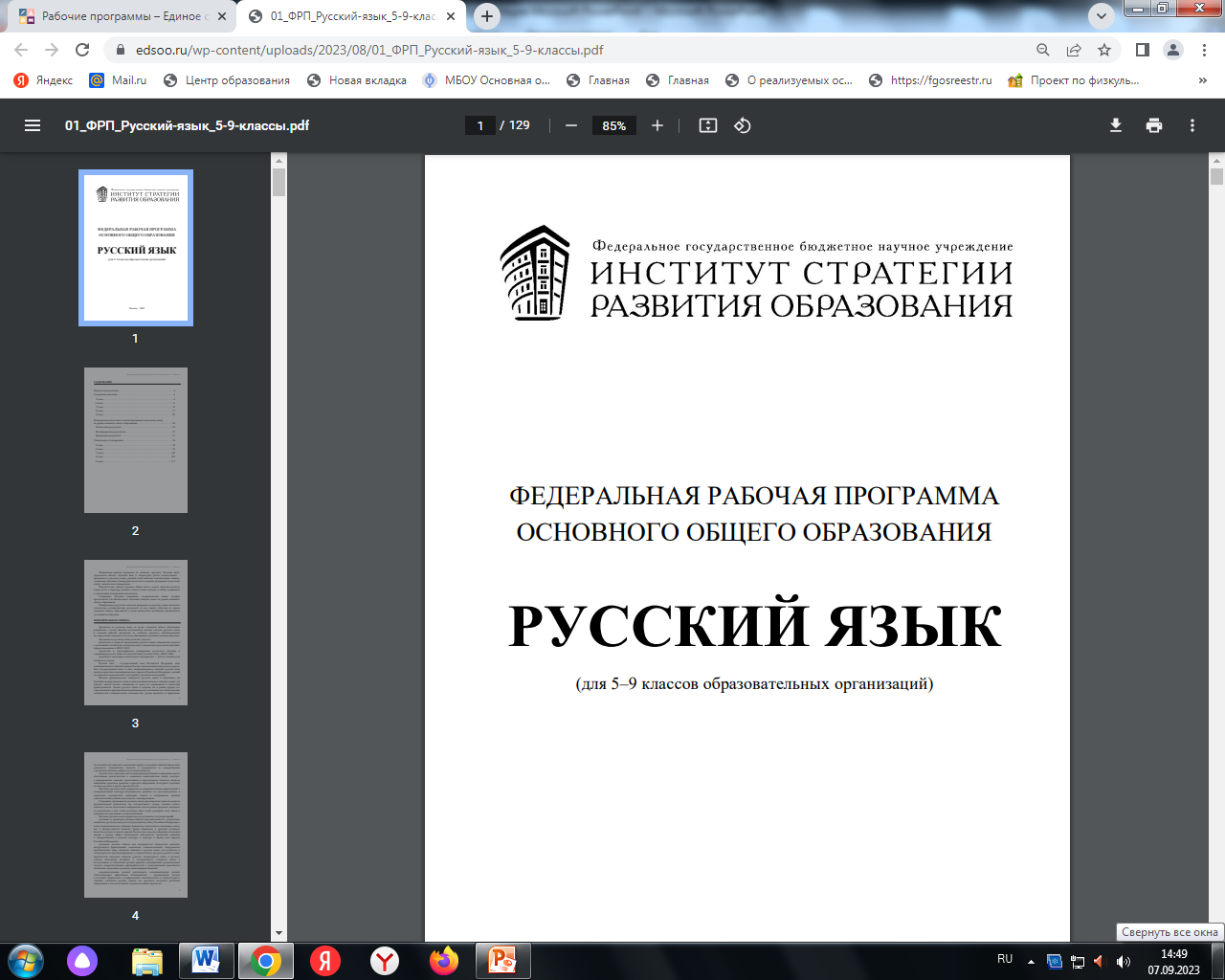 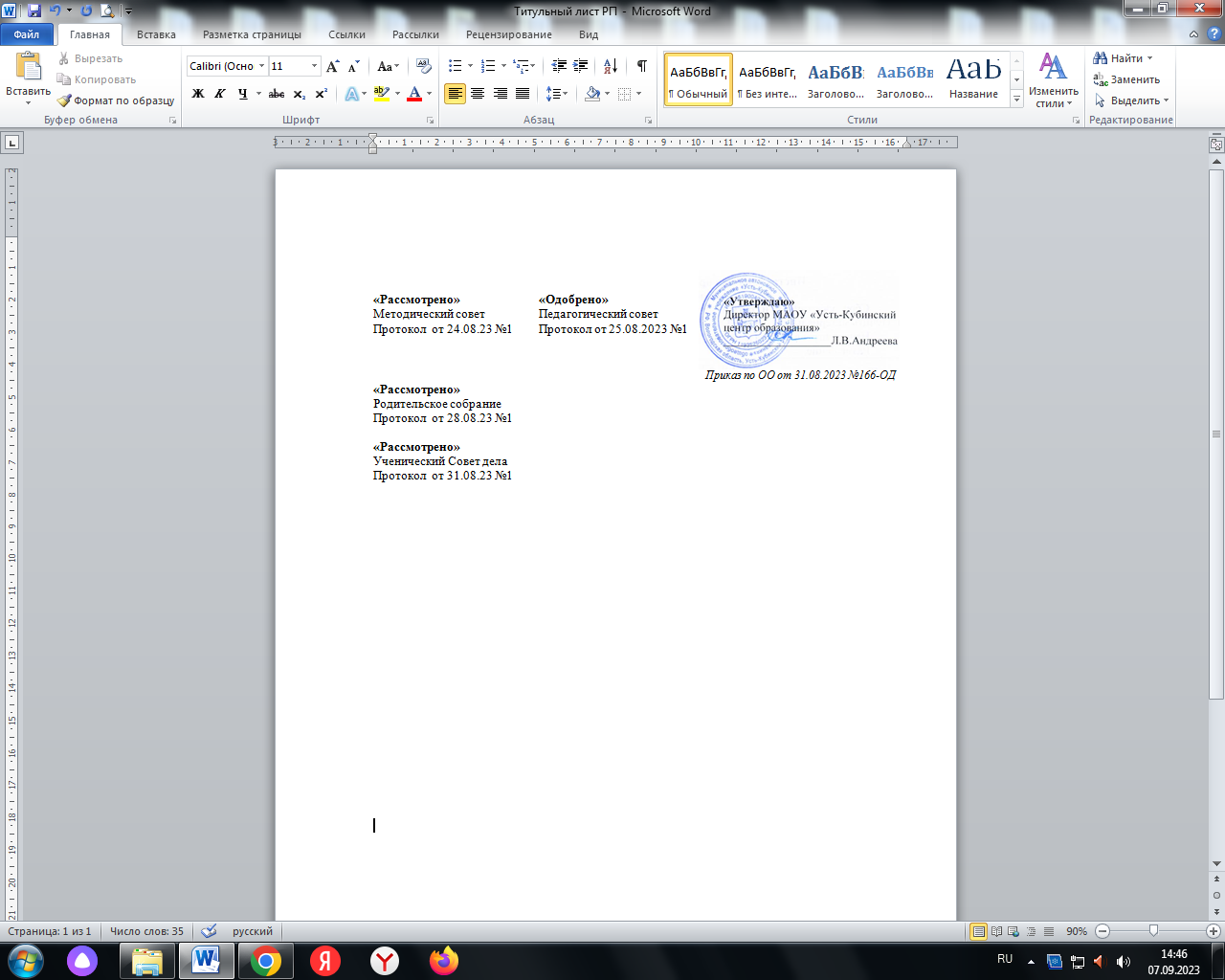 РАБОЧАЯ ПРОГРАММАОСНОВНОГО ОБЩЕГО ОБРАЗОВАНИЯИЗОБРАЗИТЕЛЬНОЕ ИССКУСТВО(для 5–7 классов образовательных организаций)ID 2314345с.Устье,2023 годСОДЕРЖАНИЕФедеральная рабочая программа по учебному предмету «Изобразительное искусство».Федеральная рабочая программа по учебному предмету «Изобразительное искусство» (предметная область «Искусство») (далее соответственно – программа по изобразительному искусству, изобразительное искусство) включает пояснительную записку, содержание обучения, планируемые результаты освоения программы по изобразительному искусству, тематическое планирование.ПОЯСНИТЕЛЬНАЯ ЗАПИСКАПрограмма основного общего образования по изобразительному искусству составлена на основе требований к результатам освоения программы основного общего образования, представленных в ФГОС ООО, а также ориентирована на целевые приоритеты духовно-нравственного развития, воспитания и социализации обучающихся, сформулированные в федеральной рабочей программе воспитания.Основная цель изобразительного искусства – развитие визуально- пространственного мышления обучающихся как формы эмоционально- ценностного, эстетического освоения мира, формы самовыражения и ориентации в художественном и нравственном пространстве культуры.Изобразительное искусство имеет интегративный характер и включает в себя основы разных видов визуально-пространственных искусств: живописи, графики, скульптуры, дизайна, архитектуры, народного и декоративно-прикладного искусства, фотографии, функции художественного изображения в зрелищных и экранных искусствах. Важнейшими задачами программы по изобразительному искусству являются формирование активного отношения к традициям культуры как смысловой, эстетической и личностно значимой ценности, воспитание гражданственности и патриотизма, уважения и бережного отношения к истории культуры России, выраженной в её архитектуре, изобразительном искусстве, в национальных образах предметно-материальной и пространственной среды, в понимании красоты человека.Программа по изобразительному искусству направлена на развитие личности обучающегося, его активной учебно-познавательной деятельности, творческого развития и формирования готовности к саморазвитию и непрерывному образованию.Изобразительное искусство имеет интегративный характер и включает в себя основы разных видов визуально-пространственных искусств: живописи, графики, скульптуры, дизайна, архитектуры, народного и декоративно-прикладного искусства, фотографии, функции художественного изображения в зрелищных и экранных искусствах. Важнейшими задачами программы по изобразительному искусству являются формирование активного отношения к традициям культурыкак смысловой, эстетической и личностно значимой ценности, воспитание гражданственности и патриотизма, уважения и бережного отношения к истории культуры России, выраженной в её архитектуре, изобразительном искусстве, в национальных образах предметно-материальной и пространственной среды, в понимании красоты человека.Программа по изобразительному искусству направлена на развитие личности обучающегося, его активной учебно-познавательной деятельности, творческого развития и формирования готовности к саморазвитию и непрерывному образованию.Программа        по        изобразительному        искусству         ориентирована на психовозрастные особенности развития обучающихся 11–15 лет.Целью изучения изобразительного искусства является освоение разных видов визуально-пространственных искусств: живописи, графики, скульптуры, дизайна, архитектуры,   народного и   декоративно-прикладного искусства,   изображения в зрелищных и экранных искусствах (вариативно).Задачами изобразительного искусства являются:освоение      художественной       культуры       как       формы       выражения в пространственных формах духовных ценностей, формирование представлений о месте и значении художественной деятельности в жизни общества;формирование у обучающихся представлений об отечественной и мировой художественной культуре во всём многообразии её видов;формирование     у      обучающихся      навыков      эстетического      видения и преобразования мира;приобретение опыта создания творческой работы посредством различных художественных материалов в разных видах визуально-пространственных искусств: изобразительных (живопись, графика, скульптура), декоративно- прикладных, в   архитектуре   и   дизайне,   опыта   художественного   творчества в компьютерной графике и анимации, фотографии, работы в синтетических искусствах (театр и кино) (вариативно);формирование пространственного мышления и аналитических визуальных способностей;овладение представлениями о средствах выразительности изобразительного искусства как способах воплощения в видимых пространственных формах переживаний, чувств и мировоззренческих позиций человека;развитие наблюдательности, ассоциативного мышления и творческого воображения;воспитание   уважения   и   любви   к   культурному    наследию    России через освоение отечественной художественной культуры;развитие потребности в общении с произведениями изобразительного искусства, формирование активного отношения к традициям художественной культуры как смысловой, эстетической и личностно значимой ценности.Общее число часов, рекомендованных для изучения изобразительного искусства, – 102 часа:в 5 классе – 34 часа (1 час в неделю), в 6 классе – 34 часа (1 час в неделю), в 7 классе – 34 часа (1 час в неделю).Содержание программы по изобразительному искусству на уровне основного общего   образования   структурировано   по   4   модулям    (3    инвариантных   и 1 вариативный). Инвариантные модули реализуются последовательно в 5, 6 и7 классах. Содержание вариативного модуля может быть реализовано дополнительно   к    инвариантным    в   одном    или    нескольких   классах   или во внеурочной деятельности.Модуль № 1 «Декоративно-прикладное и народное искусство» (5 класс) Модуль № 2 «Живопись, графика, скульптура» (6 класс)Модуль № 3 «Архитектура и дизайн» (7 класс)Модуль № 4 «Изображение в синтетических, экранных видах искусства и художественная фотография» (вариативный)Каждый модуль программы по изобразительному искусству обладает содержательной    целостностью    и    организован    по   восходящему   принципу в отношении углубления знаний по ведущей теме и усложнения умений обучающихся. Последовательность изучения модулей определяется психологическими возрастными особенностями обучающихся, принципом системности обучения и опытом педагогической работы.СОДЕРЖАНИЕ ОБУЧЕНИЯКЛАССМодуль № 1 «Декоративно-прикладное и народное искусство»Общие сведения о декоративно-прикладном искусстве.Декоративно-прикладное искусство и его виды. Декоративно-прикладное искусство и предметная среда жизни людей.Древние корни народного искусства.Истоки образного языка декоративно-прикладного искусства. Традиционные образы народного (крестьянского) прикладного искусства.Связь народного искусства с природой, бытом, трудом, верованиями и эпосом. Роль природных материалов в строительстве и изготовлении предметов быта,их значение в характере труда и жизненного уклада.Образно-символический язык народного прикладного искусства. Знаки-символы традиционного крестьянского прикладного искусства.Выполнение рисунков на темы древних узоров деревянной резьбы, росписи по дереву, вышивки. Освоение навыков декоративного обобщения в процессе практической творческой работы.Убранство русской избы.Конструкция   избы,    единство   красоты   и    пользы    –   функционального и символического – в её постройке и украшении.Символическое значение образов и мотивов в узорном убранстве русских изб.Картина мира в образном строе бытового крестьянского искусства.Выполнение рисунков – эскизов орнаментального декора крестьянского дома. Устройство внутреннего пространства крестьянского дома.Декоративные элементы жилой среды.Определяющая роль природных материалов для конструкции и декора традиционной постройки жилого дома в любой природной среде. Мудрость соотношения характера постройки, символики её   декора   и   уклада   жизни для каждого народа.Выполнение рисунков предметов народного быта, выявление мудрости их выразительной формы и орнаментально-символического оформления.Народный праздничный костюм.Образный строй народного праздничного костюма – женского и мужского.Традиционная конструкция русского женского костюма – северорусский (сарафан) и южнорусский (понёва) варианты.Разнообразие   форм   и   украшений   народного   праздничного    костюма для различных регионов страны.Искусство народной вышивки. Вышивка в народных костюмах и обрядах. Древнее происхождение и присутствие всех типов орнаментов в народной вышивке. Символическое изображение женских фигур и образов всадниковв орнаментах вышивки. Особенности традиционных орнаментов текстильных промыслов в разных регионах страны.Выполнение рисунков традиционных праздничных костюмов, выражение в форме, цветовом решении, орнаментике костюма черт национального своеобразия.Народные праздники и праздничные обряды как синтез всех видов народного творчества.Выполнение сюжетной композиции или участие в работе по созданию коллективного панно на тему традиций народных праздников.Народные художественные промыслы.Роль и значение народных промыслов в современной жизни. Искусство и ремесло. Традиции культуры, особенные для каждого региона.Многообразие видов традиционных ремёсел и происхождение художественных промыслов народов России.Разнообразие      материалов       народных       ремёсел       и       их       связь с регионально-национальным бытом (дерево, береста, керамика, металл, кость, мех и кожа, шерсть и лён).Традиционные древние образы в современных игрушках народных промыслов. Особенности цветового строя, основные орнаментальные элементы росписи филимоновской, дымковской, каргопольской игрушки. Местные промыслы игрушек разных регионов страны.Создание эскиза игрушки по мотивам избранного промысла.Роспись по дереву. Хохлома. Краткие сведения по истории хохломского промысла. Травный узор, «травка» – основной мотив хохломского орнамента. Связь с природой. Единство формы и декора в произведениях промысла. Последовательность выполнения травного орнамента. Праздничность изделий«золотой хохломы».Городецкая роспись по дереву. Краткие сведения по истории. Традиционные образы городецкой росписи предметов быта. Птица и конь – традиционные мотивы орнаментальных композиций. Сюжетные мотивы, основные приёмы и композиционные особенности городецкой росписи.Посуда из глины. Искусство Гжели. Краткие сведения по истории промысла. Гжельская керамика и фарфор: единство скульптурной формы и кобальтового декора. Природные мотивы росписи посуды. Приёмы мазка, тональный контраст, сочетание пятна и линии.Роспись по металлу. Жостово. Краткие сведения по истории промысла. Разнообразие форм подносов, цветового и композиционного решения росписей. Приёмы свободной кистевой импровизации в живописи цветочных букетов. Эффект освещённости и объёмности изображения.Древние традиции художественной обработки металла в разных регионах страны. Разнообразие назначения предметов и художественно-технических приёмов работы с металлом.Искусство лаковой живописи: Палех, Федоскино, Холуй, Мстёра – роспись шкатулок, ларчиков, табакерок из папье-маше. Происхождение искусства лаковой миниатюры в России. Особенности стиля каждой школы. Роль искусства лаковой миниатюры в сохранении и развитии традиций отечественной культуры.Мир сказок и легенд, примет и оберегов в творчестве мастеров художественных промыслов.Отражение в изделиях народных промыслов многообразия исторических, духовных и культурных традиций.Народные художественные ремёсла и промыслы – материальные и духовные ценности, неотъемлемая часть культурного наследия России.Декоративно-прикладное искусство в культуре разных эпох и народов. Роль декоративно-прикладного искусства в культуре древних цивилизаций.Отражение в декоре мировоззрения эпохи, организации общества, традиций быта и ремесла, уклада жизни людей.Характерные признаки произведений декоративно-прикладного искусства, основные мотивы и символика орнаментов в культуре разных эпох.Характерные особенности одежды для культуры разных эпох и народов. Выражение образа человека, его положения в обществе и характера деятельности в его костюме и его украшениях. Украшение жизненного пространства: построений, интерьеров, предметов быта – в культуре разных эпох.Декоративно-прикладное искусство в жизни современного человека.Многообразие материалов и техник современного декоративно-прикладного искусства (художественная керамика, стекло, металл, гобелен, роспись по ткани, моделирование одежды).Символический знак в современной жизни: эмблема, логотип, указующий или декоративный знак.Государственная символика и традиции геральдики. Декоративные украшения предметов нашего быта и одежды. Значение украшений в проявлении образа человека, его характера, самопонимания, установок и намерений.Декор на улицах и декор помещений. Декор праздничный и повседневный.Праздничное оформление школы.КЛАССМодуль № 2 «Живопись, графика, скульптура»Общие сведения о видах искусства. Пространственные и временные виды искусства.Изобразительные, конструктивные и декоративные виды пространственных искусств, их место и назначение в жизни людей.Основные виды живописи, графики и скульптуры. Художник и зритель: зрительские умения, знания и творчество зрителя.Язык изобразительного искусства и его выразительные средства.Живописные, графические и скульптурные художественные материалы, их особые свойства.Рисунок – основа изобразительного искусства и мастерства художника.Виды рисунка: зарисовка, набросок, учебный рисунок и творческий рисунок. Навыки размещения рисунка в листе, выбор формата.Начальные умения рисунка с натуры. Зарисовки простых предметов. Линейные графические рисунки и наброски. Тон и тональные отношения:тёмное – светлое.Ритм и ритмическая организация плоскости листа.Основы цветоведения: понятие цвета в художественной деятельности, физическая основа цвета, цветовой круг, основные и составные цвета, дополнительные цвета.Цвет как выразительное средство в изобразительном искусстве: холодный и тёплый цвет, понятие цветовых отношений; колорит в живописи.Виды скульптуры и характер материала в скульптуре. Скульптурные памятники,   парковая   скульптура,   камерная   скульптура.   Статика    и движение в скульптуре. Круглая скульптура. Произведения мелкой пластики. Виды рельефа.Жанры изобразительного искусства.Жанровая система в изобразительном искусстве как инструмент для сравнения и анализа произведений изобразительного искусства.Предмет изображения, сюжет и содержание произведения изобразительного искусства.Натюрморт.Изображение предметного мира в изобразительном искусстве и появление жанра натюрморта в европейском и отечественном искусстве.Основы графической грамоты: правила объёмного изображения предметов на плоскости.Линейное построение предмета в пространстве: линия горизонта, точка зрения и точка схода, правила перспективных сокращений.Изображение окружности в перспективе.Рисование геометрических тел на основе правил линейной перспективы. Сложная пространственная форма и выявление её конструкции.Рисунок сложной формы предмета как соотношение простых геометрических фигур.Линейный рисунок конструкции из нескольких геометрических тел. Освещение как средство выявления объёма предмета. Понятия «свет», «блик»,«полутень», «собственная тень», «рефлекс», «падающая	тень». Особенности освещения «по свету» и «против света».Рисунок	натюрморта	графическими	материалами	с	натуры или по представлению.Творческий	натюрморт	в графике.	Произведения	художников-графиков.Особенности графических техник. Печатная графика.Живописное изображение натюрморта. Цвет в натюрмортах европейских и отечественных живописцев. Опыт создания живописного натюрморта.Портрет.Портрет как образ определённого реального человека. Изображение портрета человека в искусстве разных эпох. Выражение в портретном изображении характера человека и мировоззренческих идеалов эпохи.Великие портретисты в европейском искусстве.Особенности развития   портретного   жанра   в   отечественном   искусстве.Великие портретисты в русской живописи.Парадный и камерный портрет в живописи.Особенности развития жанра портрета в искусстве ХХ в. – отечественном и европейском.Построение головы человека, основные пропорции лица, соотношение лицевой и черепной частей головы.Графический портрет в работах известных художников. Разнообразие графических средств в изображении образа человека. Графический портретный рисунок с натуры или по памяти.Роль освещения головы при создании портретного образа. Свет и тень в изображении головы человека.Портрет в скульптуре.Выражение характера человека, его социального положения и образа эпохи в скульптурном портрете.Значение свойств художественных материалов в создании скульптурного портрета.Живописное изображение портрета. Роль цвета в живописном портретном образе в произведениях выдающихся живописцев.Опыт работы над созданием живописного портрета. Пейзаж.Особенности    изображения     пространства     в    эпоху     Древнего    мира, в средневековом искусстве и в эпоху Возрождения.Правила построения линейной перспективы в изображении пространства.Правила воздушной перспективы, построения переднего, среднего и дальнего планов при изображении пейзажа.Особенности изображения разных состояний природы и её освещения.Романтический пейзаж. Морские пейзажи И. Айвазовского.Особенности    изображения     природы    в    творчестве     импрессионистов и постимпрессионистов. Представления о пленэрной живописи и колористической изменчивости состояний природы.Живописное изображение различных состояний природы. Пейзаж в истории русской живописи и его значение в отечественной культуре. История становления картины Родины в развитии отечественной пейзажной живописи XIX в.Становление образа   родной   природы   в произведениях А.   Венецианова и его учеников: А. Саврасова, И. Шишкина. Пейзажная живопись И. Левитана и её значение для русской культуры. Значение художественного образа отечественного пейзажа в развитии чувства Родины.Творческий опыт в создании композиционного живописного пейзажа своей Родины.Графический образ пейзажа в работах выдающихся мастеров. Средства выразительности в графическом рисунке и многообразие графических техник.Графические зарисовки и графическая композиция на темы окружающей природы.Городской   пейзаж    в    творчестве    мастеров    искусства.    Многообразие в понимании образа города.Город как материальное воплощение отечественной истории и культурного наследия. Задачи охраны культурного наследия и исторического образа в жизни современного города.Опыт изображения   городского   пейзажа.   Наблюдательная   перспектива и ритмическая организация плоскости изображения.Бытовой жанр в изобразительном искусстве.Изображение труда и бытовой жизни людей в традициях искусства разных эпох. Значение художественного изображения бытовой жизни людей в понимании истории человечества и современной жизни.Жанровая картина как обобщение жизненных впечатлений художника. Тема, сюжет, содержание в жанровой картине. Образ нравственных и ценностных смыслов в жанровой картине и роль картины в их утверждении.Работа   над    сюжетной    композицией.    Композиция    как    целостность в организации художественных выразительных средств и взаимосвязи всех компонентов произведения.Исторический жанр в изобразительном искусстве.Историческая тема в искусстве как изображение наиболее значительных событий в жизни общества.Жанровые разновидности исторической картины в зависимости от сюжета: мифологическая картина, картина на библейские темы, батальная картина и другие.Историческая картина в русском искусстве XIX в. и её особое место в развитии отечественной культуры.Картина К. Брюллова «Последний день Помпеи», исторические картины в творчестве В. Сурикова и других. Исторический образ России в картинах ХХ в.Работа над сюжетной композицией. Этапы длительного периода работы художника над исторической картиной: идея и эскизы, сбор материала и работанад этюдами, уточнения композиции в эскизах, картон композиции, работа над холстом.Разработка эскизов композиции на историческую тему с опорой на собранный материал по задуманному сюжету.Библейские темы в изобразительном искусстве.Исторические картины на библейские темы: место и значение сюжетов Священной истории в европейской культуре.Вечные   темы   и   их   нравственное   и   духовно-ценностное   выражение как «духовная ось», соединяющая жизненные позиции разных поколений.Произведения на библейские темы Леонардо да Винчи, Рафаэля, Рембрандта, в скульптуре «Пьета» Микеланджело и других. Библейские темы в отечественных картинах XIX в. (А. Иванов. «Явление Христа народу», И. Крамской. «Христос в пустыне», Н. Ге. «Тайная вечеря», В. Поленов. «Христос и грешница»). Иконопись   как   великое   проявление   русской   культуры.   Язык   изображения в иконе – его религиозный и символический смысл.Великие русские иконописцы: духовный свет икон Андрея Рублёва, Феофана Грека, Дионисия.Работа над эскизом сюжетной композиции.Роль и значение изобразительного искусства в жизни людей: образ мира в изобразительном искусстве.КЛАССМодуль № 3 «Архитектура и дизайн».Архитектура и дизайн – искусства художественной постройки – конструктивные искусства.Дизайн и архитектура как создатели «второй природы» – предметно- пространственной среды жизни людей.Функциональность    предметно-пространственной    среды     и    выражение в ней мировосприятия, духовно-ценностных позиций общества.Материальная культура человечества как уникальная информация о жизни людей в разные исторические эпохи.Роль архитектуры в понимании человеком своей идентичности. Задачи сохранения культурного наследия и природного ландшафта.Возникновение архитектуры и дизайна на разных этапах общественного развития. Единство функционального и художественного – целесообразности и красоты.Графический дизайн.Композиция как основа реализации замысла в любой творческой деятельности. Основы формальной композиции в конструктивных искусствах.Элементы композиции в графическом дизайне: пятно, линия, цвет, буква, текст и изображение.Формальная композиция как композиционное построение на основе сочетания геометрических фигур, без предметного содержания.Основные свойства композиции: целостность и соподчинённость элементов.Ритмическая организация элементов: выделение доминанты, симметрия и асимметрия, динамическая и статичная композиция, контраст, нюанс, акцент, замкнутость или открытость композиции.Практические упражнения по созданию композиции с вариативным ритмическим расположением геометрических фигур на плоскости.Роль цвета в организации композиционного пространства. Функциональные задачи цвета в конструктивных искусствах.Цвет и законы колористики. Применение локального цвета. Цветовой акцент, ритм цветовых форм, доминанта.Шрифты и шрифтовая композиция в графическом дизайне. Форма буквы как изобразительно-смысловой символ.Шрифт и содержание текста. Стилизация шрифта.Типографика. Понимание типографской строки как элемента плоскостной композиции.Выполнение аналитических и практических работ по теме «Буква – изобразительный элемент композиции».Логотип как графический знак, эмблема или стилизованный графический символ. Функции логотипа. Шрифтовой логотип. Знаковый логотип.Композиционные    основы    макетирования    в     графическом     дизайне при соединении текста и изображения.Искусство плаката. Синтез слова и изображения. Изобразительный язык плаката. Композиционный монтаж изображения и текста в плакате, рекламе, поздравительной открытке.Многообразие форм графического дизайна. Дизайн книги и журнала. Элементы, составляющие конструкцию и художественное оформление книги, журнала.Макет разворота книги или журнала по выбранной теме в виде коллажа или на основе компьютерных программ.Макетирование объёмно-пространственных композиций.Композиция плоскостная и пространственная. Композиционная организация пространства. Прочтение плоскостной композиции как «чертежа» пространства.Макетирование. Введение в макет понятия рельефа местности и способы его обозначения на макете.Выполнение практических работ по созданию объёмно-пространственных композиций. Объём и пространство. Взаимосвязь объектов в архитектурном макете.Структура зданий различных архитектурных стилей и эпох: выявление простых объёмов, образующих целостную постройку. Взаимное влияние объёмов и их сочетаний на образный характер постройки.Понятие тектоники как выражение в художественной форме конструктивной сущности сооружения и логики конструктивного соотношения его частей.Роль   эволюции   строительных   материалов   и   строительных   технологий в изменении архитектурных конструкций (перекрытия и опора – стоечно-балочная конструкция – архитектура сводов, каркасная каменная архитектура, металлический каркас, железобетон и язык современной архитектуры).Многообразие предметного мира, создаваемого человеком. Функция вещи и её форма. Образ времени в предметах, создаваемых человеком.Дизайн предмета как искусство и социальное проектирование. Анализ формы через выявление сочетающихся объёмов. Красота – наиболее полное выявление функции предмета. Влияние развития технологий и материалов на изменение формы предмета.Выполнение аналитических зарисовок форм бытовых предметов.Творческое проектирование предметов быта с определением их функций и материала изготовления.Цвет в архитектуре и дизайне. Эмоциональное и формообразующее значение цвета в дизайне и архитектуре. Влияние цвета на восприятие формы объектов архитектуры и дизайна.Конструирование   объектов   дизайна   или   архитектурное    макетирование с использованием цвета.Социальное значение дизайна и архитектуры как среды жизни человека.Образ и стиль материальной культуры прошлого. Смена стилей как отражение эволюции образа жизни, изменения мировоззрения людей и развития производственных возможностей. Художественно-аналитический обзор развития образно-стилевого языка архитектуры как этапов духовной, художественной и материальной культуры разных народов и эпох.Архитектура народного   жилища,   храмовая   архитектура,   частный   дом в предметно-пространственной среде жизни разных народов.Выполнение заданий по теме «Архитектурные образы прошлых эпох» в виде аналитических зарисовок известных архитектурных памятников по фотографиям и другим видам изображения.Пути развития современной архитектуры и дизайна: город сегодня и завтра.Архитектурная и градостроительная революция XX в. Её технологические и эстетические   предпосылки    и    истоки.    Социальный   аспект    «перестройки» в архитектуре.Отрицание	канонов	и		сохранение	наследия	с	учётом	нового	уровня материально-строительной		техники.	Приоритет	функционализма.	Проблема урбанизации ландшафта, безликости и агрессивности среды современного города.Пространство городской среды. Исторические формы планировки городской среды и их связь с образом жизни людей.Роль цвета в формировании пространства. Схема-планировка и реальность.Современные поиски новой эстетики в градостроительстве. Выполнение практических работ по теме «Образ современного города и архитектурного стиля будущего»: фотоколлажа или фантазийной зарисовки города будущего.Индивидуальный образ каждого города. Неповторимость исторических кварталов и значение культурного наследия для современной жизни людей.Дизайн городской среды. Малые архитектурные формы. Роль малых архитектурных форм и архитектурного дизайна в организации городской среды и индивидуальном образе города.Проектирование дизайна объектов городской среды. Устройство пешеходных зон в городах, установка городской мебели (скамьи, «диваны» и прочие), киосков, информационных блоков, блоков локального озеленения и другое.Выполнение практической работы по теме «Проектирование дизайна объектов городской среды» в виде создания коллажнографической композиции или дизайн- проекта оформления витрины магазина.Интерьер и предметный мир в доме. Назначение помещения и построение его интерьера. Дизайн пространственно-предметной среды интерьера.Образно-стилевое единство материальной культуры каждой эпохи. Интерьер как отражение стиля жизни его хозяев.Зонирование интерьера – создание многофункционального пространства.Отделочные материалы, введение фактуры и цвета в интерьер.Интерьеры общественных зданий (театр, кафе, вокзал, офис, школа).Выполнение практической и аналитической работы по теме «Роль вещи в образно-стилевом решении интерьера» в форме создания коллажной композиции.Организация архитектурно-ландшафтного пространства. Город в единстве с ландшафтно-парковой средой.Основные школы ландшафтного дизайна. Особенности ландшафта русской усадебной территории и задачи сохранения исторического наследия. Традиции графического языка ландшафтных проектов.Выполнение дизайн-проекта территории парка или приусадебного участка в виде схемы-чертежа.Единство эстетического и функционального в объёмно-пространственной организации среды жизнедеятельности людей.Образ человека и индивидуальное проектирование.Организация пространства жилой среды как отражение социального заказа и индивидуальности человека, его вкуса, потребностей и возможностей.Образно-личностное проектирование в дизайне и архитектуре.Проектные работы по созданию облика частного дома, комнаты и сада. Дизайн предметной    среды    в    интерьере    частного     дома.     Мода     и     культура как параметры создания собственного костюма или комплекта одежды.Костюм как образ человека. Стиль в одежде. Соответствие материи и формы. Целесообразность и мода. Мода как ответ на изменения в укладе жизни, как бизнес и в качестве манипулирования массовым сознанием.Характерные особенности современной одежды. Молодёжная субкультура и подростковая мода. Унификация одежды и индивидуальный стиль. Ансамбль в костюме. Роль фантазии и вкуса в подборе одежды.Выполнение практических творческих эскизов по теме «Дизайн современной одежды».Искусство грима и причёски. Форма лица и причёска. Макияж дневной, вечерний и карнавальный. Грим бытовой и сценический.Имидж-дизайн и его связь с публичностью, технологией социального поведения, рекламой, общественной деятельностью.Дизайн   и   архитектура   –    средства   организации   среды    жизни   людей и строительства нового мира.Вариативный модуль. Модуль № 4 «Изображение в синтетических, экранных видах искусства и художественная фотография»(Компоненты вариативного   модуля могут дополнить   содержание в 5, 6   и 7 классах или реализовываться во внеурочное время.)Синтетические – пространственно-временные виды искусства. Роль изображения в синтетических искусствах в соединении со словом, музыкой, движением.Значение развития технологий в становлении новых видов искусства.Мультимедиа и объединение множества воспринимаемых человеком информационных средств на экране цифрового искусства.Художник и искусство театра.Рождение театра в древнейших обрядах. История развития искусства театра.Жанровое   многообразие   театральных   представлений,   шоу,    праздников и их визуальный облик.Роль художника   и   виды   профессиональной   деятельности   художника в современном театре.Сценография и создание сценического образа. Сотворчество художника-постановщика с драматургом, режиссёром и актёрами.Роль освещения в визуальном облике театрального действия. Бутафорские, пошивочные, декорационные и иные цеха в театре.Сценический костюм, грим и маска. Стилистическое единство в решении образа спектакля. Выражение в костюме характера персонажа.Творчество художников-постановщиков в истории отечественного искусства (К. Коровин, И. Билибин, А. Головин и других художников-постановщиков). Школьный спектакль и работа художника по его подготовке.Художник в театре кукол и его ведущая роль как соавтора режиссёра и актёра в процессе создания образа персонажа.Условность и метафора в театральной постановке как образная и авторская интерпретация реальности.Художественная фотография.Рождение фотографии как технологическая революция запечатления реальности. Искусство и   технология.   История   фотографии:   от   дагеротипа до компьютерных технологий.Современные возможности художественной обработки цифровой фотографии.Картина мира и «Родиноведение» в фотографиях С.М. Прокудина-Горского. Сохранённая история и роль его фотографий в современной отечественной культуре.Фотография – искусство светописи. Роль света в выявлении формы и фактуры предмета. Примеры художественной фотографии в творчестве профессиональных мастеров.Композиция кадра, ракурс, плановость, графический ритм.Умения наблюдать и выявлять выразительность и красоту окружающей жизни с помощью фотографии.Фотопейзаж в творчестве профессиональных фотографов. Образные возможности чёрно-белой и цветной фотографии.Роль	тональных	контрастов	и	роль	цвета	в	эмоционально-образном восприятии пейзажа.Роль	освещения	в	портретном	образе.	Фотография	постановочная и документальная.Фотопортрет	в	истории	профессиональной	фотографии	и	его	связь с направлениями в изобразительном искусстве.Портрет в фотографии, его общее и особенное по сравнению с живописным и графическим портретом. Опыт выполнения портретных фотографий.Фоторепортаж. Образ события в кадре. Репортажный снимок – свидетельство истории и его значение в сохранении памяти о событии.Фоторепортаж – дневник истории. Значение работы военных фотографов.Спортивные фотографии. Образ современности в репортажных фотографиях.«Работать для жизни…» – фотографии Александра Родченко, их значение и влияние на стиль эпохи.Возможности компьютерной обработки фотографий, задачи преобразования фотографий и границы достоверности.Коллаж	как	жанр	художественного	творчества	с	помощью	различных компьютерных программ.Художественная фотография как авторское видение мира, как образ времени и влияние фотообраза на жизнь людей.Изображение и искусство кино.Ожившее изображение. История кино и его эволюция как искусства.Синтетическая природа пространственно-временного искусства кино и состав творческого коллектива. Сценарист – режиссёр – художник – оператор в работе над фильмом. Сложносоставной язык кино.Монтаж композиционно построенных кадров – основа языка киноискусства.Художник-постановщик и его команда художников в работе по созданию фильма. Эскизы мест действия, образы и костюмы персонажей, раскадровка, чертежи и воплощение в материале. Пространство и предметы, историческая конкретность и художественный образ – видеоряд художественного игрового фильма.Создание видеоролика – от замысла до съёмки. Разные жанры – разные задачи в работе над видеороликом. Этапы создания видеоролика.Искусство анимации и художник-мультипликатор. Рисованные, кукольные мультфильмы и цифровая анимация. Уолт Дисней и его студия. Особое лицо отечественной мультипликации, её знаменитые создатели.Использование электронно-цифровых технологий в современном игровом кинематографе.Компьютерная анимация на занятиях в школе. Техническое оборудование и его возможности для создания анимации. Коллективный характер деятельности по созданию анимационного фильма. Выбор технологии: пластилиновые мультфильмы, бумажная перекладка, сыпучая анимация.Этапы создания анимационного фильма. Требования и критерии художественности.Изобразительное искусство на телевидении.Телевидение – экранное искусство: средство массовой информации, художественного и научного просвещения, развлечения и организации досуга.Искусство и технология. Создатель телевидения – русский инженер Владимир Козьмич Зворыкин.Роль телевидения в превращении мира в единое информационное пространство.   Картина    мира,    создаваемая    телевидением.    Прямой    эфир и его значение.Деятельность художника на телевидении: художники по свету, костюму, гриму, сценографический дизайн и компьютерная графика.Школьное   телевидение   и   студия   мультимедиа.   Построение   видеоряда и художественного оформления.Художнические роли каждого человека в реальной бытийной жизни.Роль искусства в жизни общества и его влияние на жизнь каждого человека.ПЛАНИРУЕМЫЕ РЕЗУЛЬТАТЫ ОСВОЕНИЯ ПРОГРАММЫПО ИЗОБРАЗИТЕЛЬНОМУ ИСКУССТВУ НА УРОВНЕ ОСНОВНОГО ОБЩЕГО ОБРАЗОВАНИЯЛИЧНОСТНЫЕ РЕЗУЛЬТАТЫЛичностные результаты освоения федеральной рабочей программы основного общего образования по изобразительному искусству достигаются в единстве учебной и воспитательной деятельности.В центре программы по изобразительному искусству в соответствии с ФГОС общего образования находится личностное развитие обучающихся, приобщение обучающихся к российским традиционным духовным ценностям, социализация личности.Программа призвана обеспечить достижение обучающимися личностных результатов, указанных во ФГОС ООО: формирование у обучающихся основ российской идентичности, ценностные установки и социально значимые качества личности, духовно-нравственное развитие обучающихся и отношение обучающихся к культуре, мотивацию к познанию и обучению, готовность к саморазвитию и активному участию в социально значимой деятельности.Патриотическое воспитаниеОсуществляется через освоение обучающимися содержания традиций, истории и   современного   развития   отечественной   культуры,   выраженной в её архитектуре, народном, прикладном и изобразительном искусстве. Воспитание патриотизма в процессе освоения особенностей и красоты отечественной духовной жизни, выраженной в произведениях искусства, посвящённых различным подходам к изображению человека, великим победам, торжественным и трагическим событиям, эпической и лирической красоте отечественного пейзажа. Патриотические чувства воспитываются в изучении истории народного искусства, его житейской мудрости и значения символических смыслов. Урок искусства воспитывает патриотизм в процессе собственной художественно-практической деятельности обучающегося, который учится чувственно-эмоциональному восприятию и творческому созиданию художественного образа.Гражданское воспитаниеПрограмма по изобразительному искусству направлена на активное приобщение обучающихся к традиционным российским духовно-нравственным ценностям. При этом реализуются задачи социализации и гражданского воспитания обучающегося. Формируется чувство личной причастности к жизни общества. Искусство рассматривается как особый язык, развивающий коммуникативные умения. В рамках изобразительного искусства происходит изучение художественной культуры и мировой истории искусства, углубляютсяинтернациональные чувства обучающихся. Учебный предмет способствует пониманию особенностей жизни разных народов и красоты различных национальных эстетических идеалов. Коллективные творческие работы, а также участие в общих художественных проектах создают условия для разнообразной совместной деятельности, способствуют пониманию другого, становлению чувства личной ответственности.Духовно-нравственное воспитаниеВ искусстве воплощена духовная жизнь человечества, концентрирующая в себе эстетический, художественный и нравственный мировой опыт, раскрытие которого составляет суть учебного предмета. Учебные   задания   направлены на развитие внутреннего мира обучающегося и развитие его эмоционально- образной, чувственной сферы. Развитие творческого потенциала способствует росту самосознания обучающегося, осознанию себя как личности и члена общества.    Ценностно-ориентационная    и     коммуникативная     деятельность на занятиях по изобразительному искусству способствует освоению базовых ценностей – формированию отношения к миру, жизни, человеку, семье, труду, культуре как духовному богатству общества и важному условию ощущения человеком полноты проживаемой жизни.Эстетическое воспитаниеЭстетическое   (от   греч.   aisthetikos    –   чувствующий,   чувственный)    – это воспитание чувственной сферы обучающегося на основе всего спектра эстетических категорий: прекрасное, безобразное, трагическое, комическое, высокое, низменное.   Искусство понимается   как   воплощение в изображении и в создании предметно-пространственной среды постоянного поиска идеалов, веры, надежд, представлений о добре и зле. Эстетическое воспитание является важнейшим компонентом и условием развития социально значимых отношений обучающихся. Способствует формированию ценностных ориентаций обучающихся в отношении к окружающим людям, стремлению к их пониманию, отношению к семье, к мирной жизни как главному принципу человеческого общежития, к самому себе как самореализующейся и ответственной личности, способной к позитивному действию в условиях соревновательной конкуренции. Способствует формированию ценностного отношения к природе, труду, искусству, культурному наследию.Ценности познавательной деятельностиВ процессе художественной деятельности на занятиях изобразительным искусством ставятся задачи воспитания наблюдательности – умений активно, то есть в соответствии со специальными установками, видеть окружающий мир. Воспитывается эмоционально окрашенный интерес к жизни. Навыки исследовательской деятельности развиваются в процессе учебных проектовна уроках изобразительного искусства и при выполнении заданий культурно- исторической направленности.Экологическое воспитаниеПовышение уровня экологической культуры, осознание глобального характера экологических проблем, активное неприятие действий, приносящих вред окружающей    среде,     формирование    нравственно-эстетического    отношения к природе воспитывается в процессе художественно-эстетического наблюдения природы, её образа в произведениях искусства и личной художественно- творческой работеТрудовое воспитаниеХудожественно-эстетическое развитие обучающихся обязательно должно осуществляться в процессе личной художественно-творческой работы с освоением художественных материалов и специфики каждого из них. Эта трудовая и смысловая деятельность формирует такие качества, как навыки практической (не теоретико-виртуальной) работы своими руками, формирование умений преобразования реального жизненного пространства и его оформления, удовлетворение от создания реального практического продукта. Воспитываются качества упорства, стремления к результату, понимание эстетики трудовой деятельности. А также умения сотрудничества, коллективной трудовой работы, работы в команде – обязательные требования к определённым заданиям программы.Воспитывающая предметно-эстетическая средаВ процессе художественно-эстетического воспитания обучающихся имеет значение организация пространственной среды общеобразовательной организации. При этом обучающиеся должны быть активными участниками (а не   только   потребителями)   её   создания   и   оформления   пространства в соответствии с задачами общеобразовательной организации, среды, календарными событиями школьной жизни. Эта деятельность обучающихся, как и сам образ предметно-пространственной среды общеобразовательной организации,   оказывает   активное    воспитательное    воздействие    и    влияет на формирование позитивных ценностных ориентаций и восприятие жизни обучающихся.МЕТАПРЕДМЕТНЫЕ РЕЗУЛЬТАТЫВ результате освоения программы по изобразительному искусству на уровне основного общего образования у обучающегося будут сформированы познавательные универсальные учебные действия, коммуникативные универсальные учебные действия, регулятивные универсальные учебные действия.Универсальные познавательные учебные действияПространственные представления и сенсорные способности:сравнивать	предметные	и	пространственные	объекты	по	заданным основаниям;характеризовать форму предмета, конструкции;выявлять положение предметной формы в пространстве; обобщать форму составной конструкции;анализировать структуру предмета, конструкции, пространства, зрительного образа;структурировать предметно-пространственные явления;сопоставлять	пропорциональное	соотношение	частей	внутри	целого и предметов между собой;абстрагировать образ реальности в построении плоской или пространственной композиции.Базовые логические и исследовательские действия:выявлять и характеризовать существенные признаки явлений художественной культуры;сопоставлять, анализировать, сравнивать и оценивать с позиций эстетических категорий явления искусства и действительности;классифицировать произведения искусства по видам и, соответственно, по назначению в жизни людей;ставить и использовать вопросы как исследовательский инструмент познания; вести исследовательскую работу по сбору информационного материалапо установленной или выбранной теме;самостоятельно	формулировать	выводы	и	обобщения	по	результатам наблюдения или исследования, аргументированно защищать свои позиции.Работа с информацией:использовать различные методы, в том числе электронные технологии, для поиска и отбора информации на основе образовательных задач и заданных критериев;использовать электронные образовательные ресурсы;уметь работать с электронными учебными пособиями и учебниками; выбирать, анализировать, интерпретировать, обобщать и систематизироватьинформацию, представленную в произведениях искусства, в текстах, таблицах и схемах;самостоятельно готовить информацию на заданную или выбранную тему в различных видах её представления: в рисунках и эскизах, тексте, таблицах, схемах, электронных презентациях.Универсальные коммуникативные действия:понимать искусство в качестве особого языка общения – межличностного (автор – зритель), между поколениями, между народами;воспринимать и формулировать суждения, выражать эмоции в соответствии с целями и условиями общения, развивая способность к эмпатии и опираясь на восприятие окружающих;вести диалог и участвовать в дискуссии, проявляя уважительное отношение к оппонентам, сопоставлять свои суждения с суждениями участников общения, выявляя и корректно, доказательно отстаивая свои позиции в оценке и понимании обсуждаемого явления, находить общее решение и разрешать конфликты на основе общих позиций и учёта интересов;публично представлять и объяснять результаты своего творческого, художественного или исследовательского опыта;взаимодействовать, сотрудничать в коллективной работе, принимать цель совместной деятельности и строить действия по её достижению, договариваться, проявлять готовность руководить, выполнять поручения, подчиняться, ответственно относиться к задачам, своей роли в достижении общего результата.Универсальные регулятивные учебные действияСамоорганизация:осознавать или самостоятельно формулировать цель и результат выполнения учебных задач, осознанно подчиняя поставленной цели совершаемые учебные действия, развивать мотивы и интересы своей учебной деятельности;планировать пути достижения поставленных целей, составлять алгоритм действий, осознанно выбирать наиболее эффективные способы решения учебных, познавательных, художественно-творческих задач;уметь организовывать своё рабочее место для практической работы, сохраняя порядок в окружающем пространстве и бережно относясь к используемым материалам.Самоконтроль:соотносить свои действия с планируемыми результатами, осуществлять контроль своей деятельности в процессе достижения результата;владеть	основами	самоконтроля,	рефлексии,	самооценки	на	основе соответствующих целям критериев.Эмоциональный интеллект:развивать	способность	управлять	собственными	эмоциями,	стремиться к пониманию эмоций других;уметь рефлексировать эмоции как основание для художественного восприятия искусства и собственной художественной деятельности;развивать	свои	эмпатические	способности,	способность	сопереживать, понимать намерения и переживания свои и других;признавать своё и чужое право на ошибку;работать индивидуально и в группе; продуктивно участвовать в учебном сотрудничестве, в совместной деятельности со сверстниками, с педагогами и межвозрастном взаимодействии.ПРЕДМЕТНЫЕ РЕЗУЛЬТАТЫПредметные результаты освоения программы по изобразительному искусству сгруппированы по учебным модулям и должны отражать сформированность умений.КЛАССК концу обучения в 5 классе обучающийся получит следующие предметные результаты по отдельным темам программы по изобразительному искусству.Модуль № 1 «Декоративно-прикладное и народное искусство»:знать о многообразии видов декоративно-прикладного искусства: народного, классического, современного, искусства, промыслов;понимать связь декоративно-прикладного искусства с бытовыми потребностями людей, необходимость присутствия в предметном мире и жилой среде;иметь      представление      (уметь      рассуждать,      приводить       примеры) о мифологическом и магическом значении орнаментального оформления жилой среды в древней истории человечества, о присутствии в древних орнаментах символического описания мира;характеризовать коммуникативные, познавательные и культовые функции декоративно-прикладного искусства;уметь     объяснять     коммуникативное     значение    декоративного    образа в организации межличностных отношений, в обозначении социальной роли человека, в оформлении предметно-пространственной среды;распознавать произведения декоративно-прикладного искусства по материалу (дерево, металл, керамика, текстиль, стекло, камень, кость, другие материалы), уметь характеризовать неразрывную связь декора и материала;распознавать и называть техники исполнения произведений декоративно-прикладного искусства в разных материалах: резьба, роспись, вышивка, ткачество, плетение, ковка, другие техники;знать специфику образного языка декоративного искусства – его знаковую природу, орнаментальность, стилизацию изображения;различать разные виды орнамента по сюжетной основе: геометрический, растительный, зооморфный, антропоморфный;владеть практическими навыками самостоятельного творческого создания орнаментов ленточных, сетчатых, центрических;знать о значении ритма, раппорта, различных видов симметрии в построении орнамента и уметь применять эти знания в собственных творческих декоративных работах;владеть практическими навыками стилизованного – орнаментального лаконичного изображения деталей природы, стилизованного обобщённогоизображения представителей животного мира, сказочных и мифологических персонажей с опорой на традиционные образы мирового искусства;знать особенности народного крестьянского искусства как целостного мира, в предметной среде которого выражено отношение человека к труду, к природе, к добру и злу, к жизни в целом;уметь объяснять символическое значение традиционных знаков народного крестьянского искусства (солярные знаки, древо жизни, конь, птица, мать-земля);знать и самостоятельно изображать конструкцию традиционного крестьянского дома, его декоративное убранство, уметь объяснять функциональное, декоративное и символическое единство его деталей, объяснять крестьянский дом как отражение уклада крестьянской жизни и памятник архитектуры;иметь практический опыт изображения характерных традиционных предметов крестьянского быта;освоить конструкцию народного праздничного костюма, его образный строй и символическое значение его декора, знать о разнообразии форм и украшений народного праздничного костюма различных регионов страны, уметь изобразить или смоделировать традиционный народный костюм;осознавать произведения народного искусства как бесценное культурное наследие, хранящее в своих материальных формах глубинные духовные ценности; знать и уметь изображать или конструировать устройство традиционныхжилищ разных народов, например, юрты, сакли, хаты-мазанки, объяснять семантическое значение деталей конструкции и декора, их связь с природой, трудом и бытом;иметь представление и распознавать примеры декоративного оформления жизнедеятельности – быта, костюма разных исторических эпох и народов (например, Древний Египет, Древний Китай, античные Греция и Рим, Европейское Средневековье), понимать разнообразие образов декоративно-прикладного искусства, его единство и целостность для каждой конкретной культуры, определяемые природными условиями и сложившийся историей;объяснять значение народных промыслов и традиций художественного ремесла в современной жизни;рассказывать   о   происхождении   народных   художественных   промыслов, о соотношении ремесла и искусства;называть характерные черты орнаментов и изделий ряда отечественных народных художественных промыслов;характеризовать древние образы народного искусства в произведениях современных народных промыслов;уметь перечислять материалы, используемые в народных художественных промыслах: дерево, глина, металл, стекло;различать изделия народных художественных промыслов по материалу изготовления и технике декора;объяснять   связь    между    материалом,    формой    и    техникой    декора в произведениях народных промыслов;иметь представление о приёмах и последовательности работы при создании изделий некоторых художественных промыслов;уметь изображать фрагменты орнаментов, отдельные   сюжеты,   детали или общий вид изделий ряда отечественных художественных промыслов;характеризовать роль символического знака в современной жизни (герб, эмблема, логотип, указующий или декоративный знак) и иметь опыт творческого создания эмблемы или логотипа;понимать и объяснять значение государственной символики, иметь представление о значении и содержании геральдики;уметь определять и указывать продукты декоративно-прикладной художественной деятельности в окружающей предметно-пространственной среде, обычной жизненной обстановке и характеризовать их образное назначение;ориентироваться в широком разнообразии современного декоративно- прикладного искусства, различать по материалам, технике исполнения художественное стекло, керамику, ковку, литьё, гобелен и другое;иметь     навыки      коллективной      практической      творческой      работы по оформлению пространства школы и школьных праздников.КЛАССК концу обучения в 6 классе обучающийся получит следующие предметные результаты по отдельным темам программы по изобразительному искусству.Модуль № 2 «Живопись, графика, скульптура»:характеризовать различия между пространственными и временными видами искусства и их значение в жизни людей;объяснять причины деления пространственных искусств на виды;знать   основные   виды   живописи,   графики   и    скульптуры,    объяснять их назначение в жизни людей.Язык изобразительного искусства и его выразительные средства:различать и характеризовать традиционные художественные материалы для графики, живописи, скульптуры;осознавать значение материала в создании художественного образа, уметь различать и объяснять роль художественного материала в произведениях искусства;иметь практические навыки изображения карандашами разной жёсткости, фломастерами, углём, пастелью и   мелками,   акварелью,   гуашью,   лепкой из пластилина, а также использовать возможности применять другие доступные художественные материалы;иметь представление о различных художественных техниках в использовании художественных материалов;понимать роль рисунка как основы изобразительной деятельности;иметь опыт учебного рисунка – светотеневого изображения объёмных форм; знать основы линейной перспективы и уметь изображать объёмныегеометрические тела на двухмерной плоскости;знать понятия графической грамоты изображения предмета «освещённая часть», «блик», «полутень», «собственная тень», «падающая тень» и уметь их применять в практике рисунка;понимать содержание понятий «тон», «тональные отношения» и иметь опыт их визуального анализа;обладать навыком определения конструкции сложных форм, геометризации плоскостных и объёмных форм, умением соотносить между собой пропорции частей внутри целого;иметь опыт линейного рисунка, понимать выразительные возможности линии; иметь опыт творческого композиционного рисунка в ответ на заданнуюучебную задачу или как самостоятельное творческое действие;знать основы цветоведения: характеризовать основные и составные цвета, дополнительные цвета – и значение этих знаний для искусства живописи;определять    содержание    понятий    «колорит»,    «цветовые    отношения»,«цветовой контраст» и иметь навыки практической работы гуашью и акварелью; иметь опыт объёмного изображения (лепки) и начальные представленияо    пластической    выразительности     скульптуры,     соотношении     пропорций в изображении предметов или животных.Жанры изобразительного искусства:объяснять	понятие «жанры в изобразительном	искусстве»,	перечислять жанры;объяснять разницу между предметом изображения, сюжетом и содержанием произведения искусства.Натюрморт:характеризовать изображение предметного мира в различные эпохи истории человечества и приводить примеры натюрморта в европейской живописи Нового времени;рассказывать о натюрморте в истории русского искусства и роли натюрморта в отечественном искусстве ХХ в., опираясь на конкретные произведения отечественных художников;знать и   уметь   применять   в   рисунке   правила   линейной   перспективы и изображения объёмного предмета в двухмерном пространстве листа;знать об освещении как средстве выявления объёма предмета, иметь опыт построения композиции натюрморта: опыт разнообразного расположения предметов на листе, выделения доминанты и целостного соотношения всех применяемых средств выразительности;иметь опыт создания графического натюрморта;иметь опыт создания натюрморта средствами живописи. Портрет:иметь представление об истории портретного изображения человека в разные эпохи как последовательности изменений представления о человеке;уметь сравнивать содержание портретного образа в искусстве Древнего Рима, эпохи Возрождения и Нового времени;понимать, что в художественном портрете присутствует также выражение идеалов эпохи и авторская позиция художника;узнавать произведения и называть имена нескольких великих портретистов европейского искусства (Леонардо да Винчи, Рафаэль, Микеланджело, Рембрандт и других портретистов);уметь рассказывать историю портрета в русском изобразительном искусстве, называть    имена    великих    художников-портретистов    (В.     Боровиковский, А. Венецианов, О. Кипренский, В. Тропинин, К. Брюллов, И. Крамской, И. Репин, В. Суриков, В. Серов и другие авторы);знать и претворять в рисунке основные позиции конструкции головы человека, пропорции лица, соотношение лицевой и черепной частей головы;иметь представление о способах объёмного изображения головы человека, создавать зарисовки объёмной конструкции головы, понимать термин «ракурс» и определять его на практике;иметь представление   о   скульптурном   портрете   в   истории   искусства, о выражении характера человека и образа эпохи в скульптурном портрете;иметь начальный опыт лепки головы человека;иметь опыт графического портретного изображения как нового для себя видения индивидуальности человека;иметь представление о графических портретах мастеров разных эпох, о разнообразии графических средств в изображении образа человека;уметь характеризовать роль   освещения   как   выразительного   средства при создании художественного образа;иметь опыт создания живописного портрета, понимать роль цвета в создании портретного образа как средства выражения настроения, характера, индивидуальности героя портрета;иметь   представление о жанре портрета в искусстве ХХ   в.   –   западном и отечественном.Пейзаж:иметь представление и уметь сравнивать изображение пространства в эпоху Древнего мира, в Средневековом искусстве и в эпоху Возрождения;знать правила построения   линейной   перспективы   и   уметь   применять их в рисунке;уметь определять содержание понятий: линия горизонта, точка схода, низкий и высокий горизонт, перспективные сокращения, центральная и угловая перспектива;знать правила воздушной перспективы и уметь их применять на практике; характеризовать особенности изображения разных состояний природыв    романтическом     пейзаже     и     пейзаже     творчества     импрессионистов и постимпрессионистов;иметь представление о морских пейзажах И. Айвазовского;иметь       представление       об       особенностях       пленэрной       живописи и колористической изменчивости состояний природы;знать и уметь рассказывать историю пейзажа в русской живописи, характеризуя особенности понимания пейзажа   в   творчестве   А.   Саврасова, И. Шишкина, И. Левитана и художников ХХ в. (по выбору);уметь объяснять, как в пейзажной живописи развивался образ отечественной природы и каково его значение в развитии чувства Родины;иметь опыт живописного изображения различных активно выраженных состояний природы;иметь   опыт пейзажных зарисовок,   графического изображения природы по памяти и представлению;иметь опыт художественной наблюдательности как способа развития интереса к окружающему миру и его художественно-поэтическому видению;иметь опыт изображения городского пейзажа – по памяти или представлению; иметь навыки восприятия образности городского пространствакак выражения самобытного лица культуры и истории народа;понимать и объяснять роль культурного наследия в городском пространстве, задачи его охраны и сохранения.Бытовой жанр:характеризовать роль изобразительного искусства в формировании представлений о жизни людей разных эпох и народов;уметь объяснять понятия «тематическая картина», «станковая живопись»,«монументальная живопись», перечислять основные жанры тематической картины;различать тему, сюжет и содержание в жанровой картине, выявлять образ нравственных и ценностных смыслов в жанровой картине;иметь представление о композиции как целостности в организации художественных выразительных средств, взаимосвязи всех компонентов художественного произведения;уметь объяснять значение художественного изображения бытовой жизни людей в понимании истории человечества и современной жизни;осознавать многообразие форм организации бытовой жизни и одновременно единство мира людей;иметь представление об изображении труда и повседневных занятий человека в искусстве разных эпох и народов, различать произведения разных культур по их стилистическим признакам и изобразительным традициям (Древний Египет, Китай, античный мир и другие);иметь опыт изображения бытовой жизни разных народов в контексте традиций их искусства;характеризовать понятие «бытовой жанр» и уметь приводить несколько примеров произведений европейского и отечественного искусства;иметь опыт создания композиции на сюжеты из реальной повседневной жизни, обучаясь художественной наблюдательности и образному видению окружающей действительности.Исторический жанр:характеризовать исторический жанр в истории искусства   и   объяснять его значение для жизни общества, уметь объяснить, почему историческая картина считалась самым высоким жанром произведений изобразительного искусства;знать авторов, узнавать и уметь объяснять   содержание   таких картин, как «Последний день Помпеи» К. Брюллова, «Боярыня Морозова» и другие картины В. Сурикова, «Бурлаки на Волге» И. Репина;иметь представление о развитии исторического жанра в творчестве отечественных художников ХХ в.;уметь объяснять, почему произведения на библейские, мифологические темы, сюжеты об античных героях принято относить к историческому жанру;узнавать и называть авторов таких произведений, как «Давид» Микеланджело,«Весна» С. Боттичелли;знать характеристики основных этапов работы художника над тематической картиной: периода эскизов, периода сбора материала и работы над этюдами, уточнения эскизов, этапов работы над основным холстом;иметь опыт разработки композиции на выбранную историческую тему (художественный проект):   сбор   материала,   работа   над   эскизами,   работа над композицией.Библейские темы в изобразительном искусстве:знать о значении библейских сюжетов в истории культуры и узнавать сюжеты Священной истории в произведениях искусства;объяснять значение великих – вечных тем в искусстве на основе сюжетов Библии как «духовную ось», соединяющую жизненные позиции разных поколений;знать, объяснять содержание, узнавать произведения великих европейских художников на библейские темы, такие как «Сикстинская мадонна» Рафаэля,«Тайная вечеря» Леонардо да Винчи, «Возвращение блудного сына» и «Святое семейство» Рембрандта и другие произведения, в скульптуре «Пьета» Микеланджело и других скульптурах;знать о картинах на библейские темы в истории русского искусства;уметь рассказывать о содержании знаменитых русских картин на библейские темы, таких как «Явление Христа народу» А. Иванова, «Христос в пустыне» И. Крамского, «Тайная вечеря» Н. Ге, «Христос и грешница» В. Поленова и других картин;иметь представление о смысловом различии между иконой и картиной на библейские темы;иметь знания о русской иконописи, о великих русских иконописцах: Андрее Рублёве, Феофане Греке, Дионисии;воспринимать искусство древнерусской иконописи как уникальное и высокое достижение отечественной культуры;объяснять творческий и деятельный характер восприятия произведений искусства на основе художественной культуры зрителя;рассуждать о месте и значении изобразительного искусства в культуре, в жизни общества, в жизни человека.КЛАССК концу обучения в 7 классе обучающийся получит следующие предметные результаты по отдельным темам программы по изобразительному искусству.Модуль № 3 «Архитектура и дизайн»:характеризовать архитектуру и дизайн как конструктивные виды искусства, то есть искусства художественного построения предметно-пространственной среды жизни людей;объяснять роль архитектуры и дизайна в построении предметно-пространственной среды жизнедеятельности человека;рассуждать о влиянии предметно-пространственной среды на чувства, установки и поведение человека;рассуждать о том, как предметно-пространственная среда организует деятельность человека и представления о самом себе;объяснять   ценность    сохранения    культурного    наследия,    выраженного в архитектуре, предметах труда и быта разных эпох.Графический дизайн:объяснять понятие формальной композиции и её значение как основы языка конструктивных искусств;объяснять основные средства – требования к композиции;уметь перечислять и объяснять основные типы формальной композиции; составлять различные формальные композиции на плоскости в зависимостиот поставленных задач;выделять при творческом построении композиции листа композиционную доминанту;составлять формальные композиции на выражение в них движения и статики; осваивать навыки вариативности в ритмической организации листа;объяснять роль цвета в конструктивных искусствах;различать технологию использования цвета в живописи и в конструктивных искусствах;объяснять выражение «цветовой образ»;применять цвет в графических композициях как акцент или доминанту, объединённые одним стилем;определять шрифт как графический рисунок начертания букв, объединённых общим стилем, отвечающий законам художественной композиции;соотносить особенности стилизации рисунка шрифта и содержание текста, различать «архитектуру» шрифта и особенности шрифтовых гарнитур, иметь опыт творческого воплощения шрифтовой композиции (буквицы);применять печатное слово, типографскую строку в качестве элементов графической композиции;объяснять функции логотипа как представительского знака, эмблемы, торговой марки, различать шрифтовой и знаковый виды логотипа, иметь практический опыт разработки логотипа на выбранную тему;иметь творческий опыт построения композиции плаката, поздравительной открытки или рекламы на основе соединения текста и изображения;иметь представление об искусстве конструирования книги, дизайне журнала, иметь    практический    творческий    опыт     образного    построения    книжного и журнального разворотов в качестве графических композиций.Социальное значение дизайна и архитектуры как среды жизни человека: иметь опыт построения объёмно-пространственной композиции как макетаархитектурного пространства в реальной жизни;уметь выполнять построение макета пространственно-объёмной композиции по его чертежу;выявлять структуру различных типов зданий и характеризовать влияние объёмов и их сочетаний   на   образный   характер   постройки   и   её   влияние на организацию жизнедеятельности людей;знать о роли строительного материала в эволюции архитектурных конструкций и изменении облика архитектурных сооружений;иметь представление, как в архитектуре проявляются мировоззренческие изменения в жизни общества и как изменение архитектуры влияет на характер организации и жизнедеятельности людей;иметь знания и опыт изображения особенностей архитектурно- художественных стилей разных эпох, выраженных в постройках общественных зданий, храмовой архитектуре и частном строительстве, в организации городской среды;характеризовать архитектурные и градостроительные изменения в культуре новейшего времени, современный уровень развития технологий и материалов, рассуждать о социокультурных противоречиях в организации современной городской среды и поисках путей их преодоления;знать о значении сохранения исторического облика города для современной жизни, сохранения архитектурного наследия как важнейшего фактора исторической памяти и понимания своей идентичности;определять понятие «городская среда»; рассматривать и объяснять планировку города как способ организации образа жизни людей;знать различные виды планировки города, иметь опыт разработки построения городского пространства в виде макетной или графической схемы;характеризовать эстетическое и экологическое взаимное сосуществование природы и архитектуры, иметь представление о традициях ландшафтно-парковой архитектуры и школах ландшафтного дизайна;объяснять роль малой архитектуры и архитектурного дизайна в установке связи между человеком и архитектурой, в «проживании» городского пространства;иметь представление о задачах соотношения функционального и образного в построении формы предметов, создаваемых людьми, видеть образ времени и характер жизнедеятельности человека в предметах его быта;объяснять, в чём заключается взаимосвязь формы и материала при построении предметного мира, объяснять характер влияния цвета на восприятие человеком формы объектов архитектуры и дизайна;иметь   опыт   творческого   проектирования   интерьерного   пространства для конкретных задач жизнедеятельности человека;объяснять, как в одежде проявляются характер человека, его ценностные позиции и конкретные намерения действий, объяснять, что такое стиль в одежде;иметь представление об истории костюма в истории разных эпох, характеризовать понятие моды в одежде;объяснять, как в одежде проявляются социальный статус человека, его ценностные ориентации, мировоззренческие идеалы и характер деятельности;иметь представление о конструкции костюма и применении законов композиции в проектировании одежды, ансамбле в костюме;уметь рассуждать о характерных особенностях современной моды, сравнивать функциональные особенности современной одежды с традиционными функциями одежды прошлых эпох;иметь опыт выполнения практических творческих эскизов по теме «Дизайн современной одежды», создания эскизов молодёжной одежды для разных жизненных задач (спортивной, праздничной, повседневной и других);различать задачи искусства театрального грима и бытового макияжа, иметь представление об имидж-дизайне, его задачах и социальном бытовании, иметь опыт создания эскизов для макияжа театральных образов и опыт бытового макияжа, определять эстетические и этические границы применения макияжа и стилистики причёски в повседневном быту.По результатам реализации вариативного модуля обучающийся получит следующие предметные результаты по отдельным темам программы по изобразительному искусству.ВАРИАТИВНЫЙ МОДУЛЬМодуль № 4 «Изображение в синтетических, экранных видах искусства и художественная фотография»:знать о синтетической природе – коллективности творческого процесса в синтетических искусствах, синтезирующих выразительные средства разных видов художественного творчества;понимать и характеризовать роль визуального образа в синтетических искусствах;иметь представление о влиянии развития технологий на появление новых видов художественного творчества и их развитии параллельно с традиционными видами искусства.Художник и искусство театра:иметь представление об истории развития театра и жанровом многообразии театральных представлений;знать о роли художника и видах профессиональной художнической деятельности в современном театре;иметь представление о сценографии и символическом характере сценического образа;понимать различие между бытовым костюмом в жизни и сценическим костюмом театрального персонажа, воплощающим характер героя и его эпоху в единстве всего стилистического образа спектакля;иметь представление о творчестве наиболее известных художников- постановщиков в истории отечественного искусства (эскизы костюмов и декораций в творчестве К. Коровина, И. Билибина, А. Головина и других художников);иметь   практический   опыт   создания    эскизов    оформления    спектакля по выбранной пьесе, иметь применять полученные знания при постановке школьного спектакля;объяснять ведущую роль художника кукольного спектакля как соавтора режиссёра и актёра в процессе создания образа персонажа;иметь практический навык игрового одушевления куклы из простых бытовых предметов;понимать необходимость зрительских знаний и умений – обладания зрительской культурой для восприятия произведений художественного творчества и понимания их значения в интерпретации явлений жизни.Художественная фотография:иметь представление о рождении и истории фотографии, о соотношении прогресса технологий и развитии искусства запечатления реальности в зримых образах;уметь   объяснять    понятия    «длительность    экспозиции»,    «выдержка»,«диафрагма»;иметь навыки   фотографирования   и   обработки   цифровых   фотографий с помощью компьютерных графических редакторов;уметь        объяснять        значение        фотографий         «Родиноведения» С.М. Прокудина-Горского для современных представлений об истории жизни в нашей стране;различать и характеризовать различные жанры художественной фотографии; объяснять роль света как художественного средства в искусстве фотографии; понимать,	как	в	художественной	фотографии	проявляются	средства выразительности изобразительного искусства, и стремиться к их применениюв своей практике фотографирования;иметь	опыт	наблюдения	и		художественно-эстетического	анализа художественных фотографий известных профессиональных мастеров фотографии; иметь	опыт		применения	знаний	о	художественно-образных	критерияхк композиции кадра при самостоятельном фотографировании окружающей жизни; развивать	опыт	художественного	наблюдения	жизни,	проявлятьпознавательный интерес и внимание к окружающему миру, к людям;уметь объяснять разницу в содержании искусства живописной картины, графического рисунка и фотоснимка, возможности их одновременного существования и актуальности в современной художественной культуре;понимать   значение репортажного жанра,   роли   журналистов-фотографов в истории ХХ в. и современном мире;иметь представление о фототворчестве А. Родченко, о том, как его фотографии выражают образ эпохи, его авторскую позицию, и о влиянии его фотографий на стиль эпохи;иметь навыки компьютерной обработки и преобразования фотографий. Изображение и искусство кино:иметь представление об этапах в истории кино и его эволюции как искусства; уметь объяснять, почему экранное время и всё изображаемое в фильме,являясь условностью, формирует у людей восприятие реального мира;иметь представление об экранных искусствах как монтаже композиционно построенных кадров;знать    и    объяснять,    в   чём   состоит    работа   художника-постановщика и специалистов его команды художников в период подготовки и съёмки игрового фильма;объяснять роль видео в современной бытовой культуре;иметь опыт создания видеоролика, осваивать основные этапы создания видеоролика и планировать свою работу по созданию видеоролика;понимать различие задач при создании видеороликов разных жанров: видеорепортажа, игрового короткометражного фильма, социальной рекламы, анимационного фильма, музыкального клипа, документального фильма;иметь начальные навыки практической работы по видеомонтажу на основе соответствующих компьютерных программ;иметь навык критического осмысления качества снятых роликов;иметь знания по истории мультипликации и уметь приводить примеры использования электронно-цифровых технологий в современном игровом кинематографе;иметь опыт   анализа художественного образа и   средств   его достижения в лучших отечественных мультфильмах; осознавать многообразие подходов, поэзию и уникальность художественных образов отечественной мультипликации;осваивать опыт создания компьютерной анимации в выбранной технике и в соответствующей компьютерной программе;иметь опыт совместной творческой коллективной работы по созданию анимационного фильма.Изобразительное искусство на телевидении:объяснять особую   роль   и   функции   телевидения   в   жизни   общества как экранного искусства и средства массовой информации, художественного и научного просвещения, развлечения и организации досуга;знать о создателе телевидения – русском инженере Владимире Зворыкине; осознавать роль телевидения в превращении мира в единое информационноепространство;иметь представление о многих направлениях деятельности и профессиях художника на телевидении;применять полученные знания и опыт творчества в работе школьного телевидения и студии мультимедиа;понимать образовательные задачи зрительской культуры и необходимость зрительских умений;осознавать значение художественной культуры для личностного духовно-нравственного развития и самореализации, определять место и роль художественной деятельности в своей жизни и в жизни общества.ТЕМАТИЧЕСКОЕ ПЛАНИРОВАНИЕКЛАССКЛАССКЛАССПедагогические работники:Бакуркова И.Н.№ п/пНаименование разделов и темучебного предметаКоличество часовПрограммное содержаниеОсновные виды деятельности обучающихся с учетом федеральной рабочей программы воспитанияМодуль №1 «Декоративно-прикладное и народное искусство»Модуль №1 «Декоративно-прикладное и народное искусство»Модуль №1 «Декоративно-прикладное и народное искусство»Модуль №1 «Декоративно-прикладное и народное искусство»Модуль №1 «Декоративно-прикладное и народное искусство»1.1Введение1Общие сведения о декоративно- прикладном искусстве.Декоративно-прикладное искусство и его виды. Декоративно-прикладное искусство и предметная среда жизни людейПолучение знаний о многообразии видов декоративно- прикладного искусства, понимание связидекоративно-прикладного искусства с бытовыми потребностями людей, необходимости присутствияв предметном мире и жилой среде1.2Древние корни народного искусства9Древние корни народного искусства.Истоки образного языкадекоративно-прикладного искусства. Традиционные образы народного (крестьянского) прикладногоискусства. Связь народного искусства с природой, бытом, трудом, верованиями и эпосом.Роль природных материаловв строительстве и изготовлении предметов быта, их значениев характере труда и жизненногоРазвитие представленийо мифологическом и магическом значении орнаментального оформления жилой среды в древней истории человечества, о присутствии в древних орнаментах символического описания мира, коммуникативных, познавательных и культовыхфункциях декоративно-прикладного искусства;приобретение знаний спецификиобразного языка декоративногоуклада.Образно-символический язык народного прикладного искусства.Знаки-символы традиционного крестьянского прикладного искусства.Выполнение рисунков на темы древних узоров деревянной резьбы, росписи по дереву, вышивки.Освоение навыков декоративного обобщения в процессе практической творческой работы.Убранство русской избы.Конструкция избы, единство красоты и пользы –функционального и символического – в её постройке и украшении.Символическое значение образов и мотивов в узорном убранстве русских изб. Картина мирав образном строе бытового крестьянского искусства.Выполнение рисунков – эскизов орнаментального декоракрестьянского дома.Устройство внутреннего пространства крестьянского дома.искусства – его знаковую природу, орнаментальность, стилизацию изображения;определение техник исполнения произведений декоративно- прикладного искусства в разныхматериалах: резьба, роспись, вышивка, ткачество, плетение, ковка, другие техники;объяснение символического значения традиционных знаков народногокрестьянского искусства (солярные знаки, древо жизни, конь, птица,мать-земля); овладение практическими навыками стилизации орнаментального лаконичного изображения деталей природы, стилизованного обобщённогоизображения представителей животного мира, сказочныхи мифологических персонажейс опорой на традиционные образы мирового искусств.Изображение конструкции традиционного крестьянского дома, его декоративного убранства,объяснение функционального,Декоративные элементы жилой среды.Определяющая роль природных материалов для конструкции и декора традиционной постройки жилого дома в любой природной среде. Мудрость соотношенияхарактера постройки, символики её декора и уклада жизни для каждого народа.Выполнение рисунков предметов народного быта, выявление мудрости их выразительной формы и орнаментально-символического оформления.Народный праздничный костюм. Образный строй народного праздничного костюма – женского и мужского.Традиционная конструкция русского женского костюма – северорусский (сарафан) и южнорусский (понёва) варианты.Разнообразие форм и украшений народного праздничного костюма для различных регионов страны.Искусство народной вышивки.декоративного и символического единства его деталей, объяснение крестьянского дома как отражение уклада крестьянской жизнии памятника архитектуры; определение разных видов орнамента по сюжетной основе: геометрический, растительный, зооморфный, антропоморфный;владение практическими навыками самостоятельного творческого создания орнаментов ленточных, сетчатых, центрических; применение в творческихдекоративных работах по построению орнамента ритма, раппорта, различных видов симметрии.Освоение практического опыта изображения характерных традиционных предметовкрестьянского быта;изображение или конструирование традиционных жилищ разных народов, например, юрты, сакли, хаты-мазанки, объяснение семантического значения деталей конструкции и декора, ихсвязь с природой, трудом и бытом.Вышивка в народных костюмах и обрядах. Древнее происхождение и присутствие всех типов орнаментов в народной вышивке.Символическое изображениеженских фигур и образов всадников в орнаментах вышивки.Особенности традиционных орнаментов текстильных промыслов в разных регионах страны.Выполнение рисунков традиционных праздничныхкостюмов, выражение в форме, цветовом решении, орнаментике костюма черт национального своеобразия.Народные праздники и праздничные обряды как синтез всех видов народного творчества.Выполнение сюжетной композиции или участие в работе по созданиюколлективного панно на тему традиций народных праздниковОпределение произведениядекоративно-прикладного искусства по материалу (дерево, металл,керамика, текстиль, стекло, камень, кость, другие материалы), умение характеризовать неразрывную связь декора и материала.Освоение образного строя и символического значения вышивки. Освоение конструкции народного праздничного костюма, его образного строя и символического значения его декора, знание о разнообразии форм и украшений народного праздничногокостюма различных регионов страны; моделирование и изображение традиционного народного костюма.Развитие представленийо коммуникативном значениидекоративного образа в организации межличностных отношений,в обозначении социальной роли человека, в оформлении предметно- пространственной среды;осознание произведений народногоискусства как бесценного культурного наследия, хранящее в своихматериальных формах глубинные духовные ценности;определение примеров декоративного оформления жизнедеятельности – быта, костюма разных исторических эпох понимание разнообразия образов декоративно-прикладного искусства, его единство и целостностьдля каждой конкретной культуры,определяемые природными условиями и сложившийся историей1.3Связь времени в народном искусстве.Народные художественные промыслы9Роль и значение народных промыслов в современной жизни. Искусство и ремесло.Традиции культуры, особенные для каждого региона.Многообразие видов традиционных ремёсел и происхождениехудожественных промыслов народов России.Разнообразие материалов народных ремёсел и их связь с регионально- национальным бытом (дерево, береста, керамика, металл, кость, мех и кожа, шерсть и лён).Традиционные древние образыв современных игрушках народныхРазвитие представлений о значении народных промыслов и традиций художественного ремеслав современной жизни;понимание происхождения народных художественных промыслов, соотношения ремесла и искусства.Определение характерных черт орнаментов и изделийхудожественного промысла – Гжели; определение представления о приёмах и последовательности работыпри создании изделий Гжели; приобретение опыта изображения фрагментов орнаментов, отдельныхсюжетов, деталей или общего видапромыслов. Особенности цветового строя, основные орнаментальные элементы росписи филимоновской, дымковской, каргопольской игрушки. Местные промыслы игрушек разных регионов страны.Создание эскиза игрушкипо мотивам избранного промысла. Роспись по дереву. Хохлома.Краткие сведения по истории хохломского промысла. Травный узор, «травка» – основной мотив хохломского орнамента. Связьс природой. Единство формы и декора в произведениях промысла.Последовательность выполнения травного орнамента. Праздничность изделий «золотой хохломы».Городецкая роспись по дереву. Краткие сведения по истории.Традиционные образы городецкой росписи предметов быта. Птица и конь – традиционные мотивы орнаментальных композиций.Сюжетные мотивы, основныеприёмы и композиционные особенности городецкой росписи.изделий Гжели.Определение характерных черт орнаментов и изделийхудожественного промысла – Городецкой росписи;определение представления о приёмах и последовательности работыпри создании изделий Городецкой росписи;приобретение опыта изображения фрагментов орнаментов, отдельных сюжетов, деталей или общего вида изделий Городецкой росписи.Определение характерных черт орнаментов и изделийхудожественного промысла – Хохломы; приобретение представление о приёмах и последовательности работыпри создании изделий Хохломы; приобретение опыта изображения фрагментов орнаментов, отдельных сюжетов, деталей или общего вида изделий Хохломы.Определение характерных черт орнаментов и изделийхудожественного промысла –Посуда из глины. Искусство Гжели. Краткие сведения по истории промысла. Гжельская керамика и фарфор: единство скульптурной формы и кобальтового декора.Природные мотивы росписи посуды. Приёмы мазка, тональный контраст, сочетание пятна и линии.Роспись по металлу. Жостово. Краткие сведения по истории промысла. Разнообразие форм подносов, цветового икомпозиционного решения росписей. Приёмы свободной кистевой импровизациив живописи цветочных букетов. Эффект освещённости и объёмности изображения.Древние традиции художественной обработки металла в разных регионах страны. Разнообразие назначения предметов ихудожественно-технических приёмов работы с металлом. Искусство лаковой живописи: Палех, Федоскино, Холуй, Мстёра –роспись шкатулок, ларчиков,Жостова; развитие представлений о приёмах и последовательности работы при создании жостовских подносов;приобретение опыта изображения фрагментов орнаментов, отдельных сюжетов, деталей или общего вида жостовских подносов.Характеристика основных сюжетов и орнаментов изделий лаковойживописи художественных промыслов (Федоскино, Палех, Мстера, Холуй);. развитие представлений о приёмах и последовательности работыпри создании изделий лаковой живописи художественных промыслов (Федоскино, Палех,Мстера, Холуй); приобретение опыта изображения фрагментов орнаментов, отдельных сюжетов, деталей или общего вида изделий художественных промыслов (Федоскино, Палех, Мстера, Холуй).Определение характерных черт орнаментов и изделий народных художественных промыслов;представление о приёмахтабакерок из папье-маше. Происхождение искусства лаковой миниатюры в России. Особенностистиля каждой школы. Роль искусства лаковой миниатюры в сохранении и развитии традиций отечественнойкультуры.Мир сказок и легенд, примет и оберегов в творчестве мастеров художественных промыслов.Отражение в изделиях народных промыслов многообразия исторических, духовныхи культурных традиций.Народные художественные ремёсла и промыслы – материальные и духовные ценности, неотъемлемая часть культурного наследия Россиии последовательности работы при создании изделийхудожественных промыслов; приобретение опыта изображения фрагментов орнаментов, отдельных сюжетов, деталей или общего вида изделий ряда отечественныххудожественных промыслов.Развитие представлений о связи между материалом, формой и техникойдекора в произведениях народных промыслов;умение перечислять материалы, используемые в народных художественных промыслах: дерево, глина, металл, стекло; определение изделий народных художественных промысловпо материалу изготовления и технике декора; характеристика древних образов народного искусствав произведениях современныхнародных промыслов1.4Декор – человек, общество, время9Декоративно-прикладное искусство в культуре разных эпох и народов.Роль декоративно-прикладногоискусства в культуре древнихОпределение декоративного оформления жизнедеятельности – быта, костюма разных историческихэпох и народов (например, Древнийцивилизаций.Отражение в декоре мировоззрения эпохи, организации общества, традиций быта и ремесла, укладажизни людей.Характерные признаки произведений декоративно-прикладного искусства, основные мотивы и символика орнаментов в культуре разных эпох.Характерные особенности одежды для культуры разных эпох и народов. Выражение образачеловека, его положения в обществе и характера деятельности в егокостюме и его украшениях. Украшение жизненного пространства: построений, интерьеров, предметов быта – в культуре разных эпох.Декоративно-прикладное искусство в жизни современного человека.Многообразие материалов и техник современного декоративно-прикладного искусства(художественная керамика, стекло, металл, гобелен, роспись по ткани,Египет, Древний Китай, античные Греция и Рим, ЕвропейскоеСредневековье), понимание разнообразия образов декоративно- прикладного искусства, его единство и целостности для каждой конкретной культуры, определяемые природными условиями и сложившийся историей; проведение исследований орнаментов выбранной культуры, отвечаяна вопросы о своеобразии традиций орнамента.Приобретение опыта изображения орнаментов выбранной культуры.Выявление в произведенияхдекоративно-прикладного искусства связи конструктивных, декоративных и изобразительных элементов, единство материалов, формыи декора;выполнение зарисовок элементов декора или декорированных предметов.Проведение исследования и ведение поисковой работы по изучениюи сбору материала об особенностяходежды выбранной культуры,моделирование одежды).Символический знак в современной жизни: эмблема, логотип, указующий или декоративный знак. Государственная символика и традиции геральдики. Декоративные украшения предметов нашего быта и одежды. Значение украшенийв проявлении образа человека, его характера, самопонимания, установок и намеренийеё декоративных особенностяхи социальных знаках. Изображение предметов одежды. Создание эскизов одежды или деталей одеждыдля разных членов сообщества. Участие в создании коллективного панно, показывающего образ выбранной эпохи. Объяснение, как по орнаменту, украшающему одежду, здания, предметы, можно определить, к какой эпохе и народу онотносится.Характеристика роли символического знака в современной жизни (герб, эмблема, логотип, указующий или декоративный знак) и приобретение опыта творческого создания эмблемы или логотипа.Понимание и объяснение значения государственной символики, представления о значении и содержании геральдики.Объяснение примеров, какпо орнаменту, украшающему одежду, здания, предметы, можно определить, к какой эпохе и народу онотносится1.5Декоративное искусствов современном мире6Декор на улицах и декор помещений. Декор праздничный и повседневный. Праздничное оформление школыОпределение продуктов декоративно- прикладной художественнойдеятельности в окружающей предметно-пространственной среде, обычной жизненной обстановкеи умение охарактеризовать их образное назначение.Ориентирование в широком разнообразии современногодекоративно-прикладного искусства, различение по материалам, техникам исполнения художественного стекла,керамики, ковки, литья, гобелена и др.; приобретение опыта коллективной практической творческой работыпо оформлению пространства школыи школьных праздниковОБЩЕЕ КОЛИЧЕСТВОЧАСОВ ПО ПРОГРАММЕОБЩЕЕ КОЛИЧЕСТВОЧАСОВ ПО ПРОГРАММЕ34№ п/пНаименованиеразделов и тем учебного предметаКоличество часовПрограммное содержаниеОсновные виды деятельности обучающихся, с учетом федеральной рабочей программы воспитания, с учетом федеральной рабочей программы воспитанияМодуль № 2 «Живопись, графика, скульптура»Модуль № 2 «Живопись, графика, скульптура»Модуль № 2 «Живопись, графика, скульптура»Модуль № 2 «Живопись, графика, скульптура»Модуль № 2 «Живопись, графика, скульптура»2.1Виды изобразительного искусства и основы образного языка7Общие сведения о видах искусства. Пространственные и временные виды искусства.Изобразительные, конструктивные и декоративные виды пространственных искусств, их место и назначение в жизни людей. Основные виды живописи, графики и скульптуры. Художник и зритель: зрительские умения, знания и творчество зрителя.Язык изобразительного искусства и его выразительные средства.Живописные, графическиеи скульптурные художественные материалы, их особые свойства. Рисунок – основа изобразительного искусства и мастерства художника. Виды рисунка: зарисовка, набросок, учебный рисунок и творческийрисунок.Освоение характеристик и различий между пространственными и временными видами искусства и их значение в жизни людей;объяснение причин деления пространственных искусств на виды; знание основных видов живописи, графики и скульптуры, объяснение их назначения в жизни людей.Освоение практических навыков изображения карандашами разной жёсткости, фломастерами, углём, пастелью и мелками, акварелью, гуашью, лепкой из пластилина, а также использование возможностей применения других доступных художественных материалов.Понимание роли рисунка как основы изобразительной деятельности; приобретение опыта линейного рисунка, понимание выразительныхНавыки размещения рисунка в листе, выбор формата.Начальные умения рисункас натуры. Зарисовки простых предметов.Линейные графические рисунки и наброски. Тон и тональные отношения: тёмное – светлое.Ритм и ритмическая организация плоскости листа.Основы цветоведения: понятие цвета в художественной деятельности, физическая основа цвета, цветовойкруг, основные и составные цвета, дополнительные цвета.Цвет как выразительное средство в изобразительном искусстве: холодный и тёплый цвет, понятие цветовых отношений; колоритв живописи.Виды скульптуры и характер материала в скульптуре.Скульптурные памятники, парковая скульптура, камерная скульптура.Статика и движение в скульптуре.Круглая скульптура. Произведения мелкой пластики. Виды рельефа.возможностей линии.Приобретение опыта учебного рисунка – светотеневого изображения объёмных форм;приобретение опыта творческого композиционного рисунка в ответ на заданную учебную задачуили как самостоятельное творческое действие.Приобретение знаний основ цветоведения: характеристика основных и составных цветов; определение дополнительных цветов – и значение этих знаний для искусства живописи.Определение содержания понятий«колорит», «цветовые отношения»,«цветовой контраст» и приобретения навыков практической работы гуашью и акварелью.Приобретение опыта объёмного изображения (лепки) и начальные представления о пластической выразительности скульптуры, соотношении пропорцийв изображении предметов илиживотных.Жанры изобразительного искусства.Жанровая системав изобразительном искусстве как инструмент для сравнения и анализа произведений изобразительногоискусства.Предмет изображения, сюжет и содержание произведения изобразительного искусстваОбъяснение понятия «жанрыв изобразительном искусстве», перечисление жанров;объяснение разницы между предметом изображения, сюжетом и содержанием произведения искусства.Язык изобразительного искусства и его выразительные средства: различение и характеристика традиционных художественных материалов для графики, живописи, скульптуры;представление о различных художественных техникахв использовании художественных материалов;осознание значения материалав создании художественного образа, умение различать и объяснять роль художественного материалав произведениях искусства2.2Мир наших вещей. Натюрморт6Изображение предметного мира в изобразительном искусстве и появление жанра натюрмортав европейском и отечественном искусстве.Основы графической грамоты:Характеристика изображений предметного мира в различные эпохи истории человечества и приведение примеров натюрморта в европейской живописи Нового времени;определение значения натюрмортаправила объёмного изображения предметов на плоскости.Линейное построение предметав пространстве: линия горизонта, точка зрения и точка схода, правила перспективных сокращений.Изображение окружности в перспективе.Рисование геометрических тел на основе правил линейной перспективы.Сложная пространственная форма и выявление её конструкции.Рисунок сложной формы предмета как соотношение простых геометрических фигур.Линейный рисунок конструкции из нескольких геометрических тел.Освещение как средство выявления объёма предмета. Понятия «свет»,«блик», «полутень», «собственная тень», «рефлекс», «падающая тень». Особенности освещения «по свету» и «против света».Рисунок натюрморта графическими материалами с натурыили по представлению.в истории русского искусства и роли натюрморта в отечественномискусстве ХХ в., с опоройна конкретные произведения отечественных художников.Знания и умения применять в рисунке правила линейной перспективы и изображения объёмного предметав двухмерном пространстве листа. Знание основ линейной перспективы и умение изображать объёмные геометрические тела на двухмерной плоскости.Освоение понятий графической грамоты изображения предмета«освещённая часть», «блик»,«полутень», «собственная тень»,«падающая тень» и умение их применять в практике рисунка; понимание содержания понятий«тон», «тональные отношения» и приобретение опыта их визуального анализа.Знание об освещении как средстве выявления объёма предмета, приобретение опыта построениякомпозиции натюрморта: опытТворческий натюрморт в графике. Произведения художников-графиков. Особенности графических техник. Печатная графика.Живописное изображение натюрморта. Цвет в натюрмортах европейских и отечественныхживописцев. Опыт созданияживописного натюрмортаразнообразного расположения предметов на листе, выделении доминанты и целостного соотношения всех применяемых средств выразительности;приобретение опыта создания графического натюрморта.Приобретение опыта созданиянатюрморта средствами живописи2.3Вглядываясьв человека. Портрет10Портрет как образ определённого реального человека. Изображение портрета человека в искусстве разных эпох. Выражениев портретном изображении характера человека имировоззренческих идеалов эпохи. Великие портретисты в европейском искусстве.Особенности развития портретного жанра в отечественном искусстве.Великие портретисты в русской живописи.Парадный и камерный портрет в живописи.Особенности развития жанра портрета в искусстве ХХ в. –отечественном и европейском.Приобретение представлений об истории портретного изображения человека в разные эпохи как последовательности изменений представленияо человеке;умение сравнивать содержание портретного образа в искусстве Древнего Рима, эпохи Возрождения и Нового времени;понимание, что в художественном портрете присутствует такжевыражение идеалов эпохи и авторская позиция художника.Освоение знаний и умение претворять их в практике рисунка основных составляющих конструкции головычеловека, пропорции лица,Построение головы человека, основные пропорции лица, соотношение лицевой и черепной частей головы.Графический портрет в работах известных художников.Разнообразие графических средств в изображении образа человека.Графический портретный рисунок с натуры или по памяти.Роль освещения головыпри создании портретного образа. Свет и тень в изображении головы человека.Портрет в скульптуре.Выражение характера человека, его социального положения и образа эпохи в скульптурном портрете.Значение свойств художественных материалов в создании скульптурного портрета.Живописное изображение портрета. Роль цвета в живописном портретном образе в произведениях выдающихся живописцев.Опыт работы над созданиемживописного портретасоотношения лицевой и черепной частей головы.Приобретение представленияо способах объёмного изображения головы человека, создание зарисовки объёмной конструкции головы, понимание термина «ракурс» и определение его на практике.Представление о скульптурном портрете в истории искусства,о выражении характера человека и образа эпохи в скульптурном портрете; приобретение начального опыта лепки головы человека.Приобретение опыта графического портретного изображения, как нового для себя видения индивидуальности человека;усвоение представленийо графических портретах мастеров разных эпох, о разнообразии графических средств в изображении образа человека.Усвоение графического портретного изображения как нового для себя видения индивидуальности человека.Характеристика роли освещения каквыразительного средства при создании художественного образа.Приобретение опыта созданияживописного портрета, понимание роли цвета в создании портретного образа как средства выражения настроения, характера, индивидуальности герояпортрета;узнавание произведений и имен нескольких великих портретистов европейского искусства (Леонардо да Винчи, Рафаэль,Микеланджело, Рембрандт и других портретистов);приобретение опыта рассказа об истории портрета в русскомизобразительном искусстве, знание имен великих художников- портретистов (В. Боровиковский, А. Венецианов, О. Кипренский,В. Тропинин, К. Брюллов,И. Крамской, И. Репин, В. Суриков, В. Серов и другие авторов);умение представить жанр портретав искусстве ХХ в. – западном и отечественном2.4Пространство и времяв изобразительном искусстве.Пейзажи тематическая картина11Особенности изображения пространства в эпоху Древнего мира, в средневековом искусстве и в эпоху Возрождения.Правила построения линейной перспективы в изображении пространства.Правила воздушной перспективы, построения переднего, среднего и дальнего планов при изображении пейзажа.Особенности изображения разных состояний природы и её освещения. Романтический пейзаж. Морские пейзажи И. Айвазовского.Особенности изображения природы в творчестве импрессионистов и постимпрессионистов.Представления о пленэрной живописи и колористическойизменчивости состояний природы.Живописное изображение различных состояний природы. Пейзажв истории русской живописи и его значение в отечественной культуре. История становления картиныРодины в развитии отечественнойПриобретение опыта сравнения изображений пространства в эпоху Древнего мира, в Средневековом искусстве и в эпоху Возрождения. Знание правил построения линейной перспективы и умение применять их в рисунке;характеристика понятий: линия горизонта, точка схода, низкий и высокий горизонт, перспективные сокращения, центральная и угловая перспектива.Знание правил воздушнойперспективы и умение их применять на практике.Приобретение опыта объяснения, как в пейзажной живописи развивался образ отечественной природы и каково его значение в развитии чувства Родины;получение представления о морских пейзажах И. Айвазовского;характеристика особенностей изображения разных состояний природы в романтическом пейзаже и пейзаже в творчествеимпрессионистовпейзажной живописи XIX в.Становление образа родной природы в произведениях А. Венецианова и его учеников: А. Саврасова,И. Шишкина. Пейзажная живопись И. Левитана и её значениедля русской культуры. Значение художественного образа отечественного пейзажа в развитии чувства Родины.Творческий опыт в созданиикомпозиционного живописного пейзажа своей Родины.Графический образ пейзажав работах выдающихся мастеров.Средства выразительности в графическом рисунке имногообразие графических техник. Графические зарисовки и графическая композиция на темы окружающей природы.Городской пейзаж в творчестве мастеров искусства. Многообразие в понимании образа города.Город как материальное воплощение отечественной истории икультурного наследия. Задачии постимпрессионистов.Иметь представление об особенностях пленэрной живописи иколористической изменчивости состояний природы.Приобретение знаний и опыта рассказывания истории пейзажав русской живописи, характеризуя особенности понимания пейзажа в творчестве А. Саврасова,И. Шишкина, И. Левитана и художников ХХ в. (по выбору).Приобретение опыта художественной наблюдательности как способа развития интереса к окружающему миру и его художественно- поэтическому видению.Приобретение опыта пейзажных зарисовок, графического изображения природы по памяти и представлению. Приобретение опыта изображения городского пейзажа – по памятиили представлению.Приобретение навыков восприятия образности городского пространства как выражения самобытного лицакультуры и истории народа;охраны культурного наследия и исторического образа в жизни современного города.Опыт изображения городского пейзажа. Наблюдательная перспектива и ритмическаяорганизация плоскости изображения. Бытовой жанр в изобразительном искусстве.Изображение труда и бытовой жизни людей в традициях искусства разных эпох. Значение художественного изображения бытовой жизни людей в понимании истории человечества и современной жизни.Жанровая картина как обобщениежизненных впечатлений художника.Тема, сюжет, содержание в жанровой картине. Образнравственных и ценностных смыслов в жанровой картине и роль картины в их утверждении.Работа над сюжетной композицией.Композиция как целостностьв организации художественныхвыразительных средств и взаимосвязи всех компонентовпонимание и объяснение роликультурного наследия в городском пространстве, задачи его охраны и сохранения.Характеристика роли изобразительного искусствав формировании представлений о жизни людей разных эпохи народов;объяснение понятий «тематическая картина», «станковая живопись»,«монументальная живопись»; перечисление основных жанров тематической картины; различение темы, сюжета и содержания в жанровой картине, выявление образа нравственных и ценностных смыслов в жанровой картине;приобретение представления о композиции как целостностив организации художественных выразительных средств, взаимосвязи всех компонентов художественного произведения;объяснение значения художественногоизображения бытовой жизни людейпроизведения.Исторический жанрв изобразительном искусстве. Историческая тема в искусстве как изображение наиболее значительных событий в жизни общества.Жанровые разновидности исторической картиныв зависимости от сюжета: мифологическая картина, картина на библейские темы, батальнаякартина и другие.Историческая картина в русском искусстве XIX в. и её особое место в развитии отечественной культуры. Картина К. Брюллова «Последний день Помпеи», историческиекартины в творчестве В. Сурикова и других. Исторический образ России в картинах ХХ в.Работа над сюжетной композицией. Этапы длительного периода работы художника над историческойкартиной: идея и эскизы, сбор материала и работа над этюдами, уточнения композиции в эскизах,картон композиции, работав понимании истории человечества и современной жизни;осознание многообразия форм организации бытовой жизни и одновременно единство мира людей; приобретение представленийоб изображении труда и повседневных занятий человека в искусстве разных эпох и народов, характеристика произведений разных культур по их стилистическим признакам и изобразительным традициям (Древний Египет, Китай, античный мир и другие);приобретение опыта изображения бытовой жизни разных народовв контексте традиций их искусства; характеристика понятия «бытовойжанр» и умение приводить несколько примеров произведений европейского и отечественного искусства; приобретение опыта созданиякомпозиции на сюжеты из реальной повседневной жизни, приобщениек художественной наблюдательностии образному видению окружающей действительности.над холстом.Разработка эскизов композиции на историческую темус использованием собранного материала по задуманному сюжету. Библейские темы в изобразительном искусстве.Исторические картинына библейские темы: место и значение сюжетов Священнойистории в европейской культуре.Вечные темы и их нравственное и духовно-ценностное выражение как«духовная ось», соединяющая жизненные позиции разных поколений.Произведения на библейские темы Леонардо да Винчи, Рафаэля, Рембрандта, в скульптуре «Пьета» Микеланджело и других. Библейские темы в отечественных картинахXIX в. (А. Иванов. «Явление Христа народу», И. Крамской. «Христосв пустыне», Н. Ге. «Тайная вечеря», В. Поленов. «Христос и грешница»). Иконопись как великое проявлениерусской культуры. ЯзыкПриобретение опыта характеристики исторического жанра в историиискусства и умения объяснять его значение для жизни общества; умение объяснять, почему историческая картина считаласьсамым высоким жанром произведений изобразительного искусства; знание авторов и их произведений, умение объяснять содержание картин:«Последний день Помпеи»К. Брюллова, «Боярыня Морозова» В. Сурикова, «Бурлаки на Волге» И. Репина и другие картины; представление о развитии исторического жанра в творчестве отечественных художников ХХ в.; объяснение, почему произведенияна библейские, мифологические темы, сюжеты об античных героях принято относить к историческому жанру; знание авторов и их произведений:«Давид» Микеланджело, «Весна» С. Боттичелли;знание характеристик основных этапов работы художниканад тематической картиной: периодаизображения в иконе – его религиозный и символический смысл.Великие русские иконописцы: духовный свет икон Андрея Рублёва, Феофана Грека, Дионисия.Работа над эскизом сюжетной композиции.Роль и значение изобразительного искусства в жизни людей: образ мира в изобразительном искусствеэскизов, периода сбора материала и работы над этюдами, уточненияэскизов, этапов работы над основным холстом;приобретение опыта разработки композиции на выбраннуюисторическую тему (художественный проект): сбор материала, работанад эскизами, работа над композицией.Знание о значении библейских сюжетов в истории культуры и узнавание сюжетов Священнойистории в произведениях искусства; понимание значения великих – вечных тем в искусстве на основе сюжетов Библии как «духовную ось»,соединяющую жизненные позиции разных поколений;знание и умение объяснятьсодержание, узнавание произведений великих европейских художниковна библейские темы: «Сикстинская мадонна» Рафаэля, «Тайная вечеря» Леонардо да Винчи, «Возвращение блудного сына» и «Святое семейство»Рембрандта и другие произведения,в скульптуре: «Пьета» Микеланджело и других скульптурах;знание картин на библейские темы в истории русского искусства; приобретение опыта рассказао содержании знаменитых русскихкартин на библейские темы: «Явление Христа народу» А. Иванова, «Христос в пустыне» И. Крамского, «Тайная вечеря» Н. Ге, «Христос и грешница» В. Поленова и других картин; представление о смысловом различии между иконой и картинойна библейские темы; приобретение знаний о русской иконописи, о великих русских иконописцах: Андрее Рублёве, Феофане Греке, Дионисии;восприятие искусства древнерусской иконописи как уникальное и высокое достижение отечественнойкультуры;объяснение творческого и деятельностного характеравосприятия произведений искусствана основе художественной культуры зрителя;рассуждения о месте и значении изобразительного искусствав культуре, в жизни общества, в жизничеловекаОБЩЕЕ КОЛИЧЕСТВОЧАСОВ ПО ПРОГРАММЕОБЩЕЕ КОЛИЧЕСТВОЧАСОВ ПО ПРОГРАММЕ34№ п/пНаименованиеразделов и тем учебного предметаКоличество часовПрограммное содержаниеОсновные виды деятельности обучающихся, с учетом федеральной рабочей программы воспитания, с учетом федеральной рабочей программы воспитанияМодуль № 3 Модуль «Архитектура и дизайн»Модуль № 3 Модуль «Архитектура и дизайн»Модуль № 3 Модуль «Архитектура и дизайн»Модуль № 3 Модуль «Архитектура и дизайн»Модуль № 3 Модуль «Архитектура и дизайн»3.1Архитектура и дизайн –конструктивные виды искусства1Архитектура и дизайн – искусства художественной постройки –конструктивные искусства.Дизайн и архитектура как создатели«второй природы» – предметно- пространственной среды жизни людей.Функциональность предметно- пространственной среды ивыражение в ней мировосприятия, духовно-ценностных позиций общества.Материальная культура человечества как уникальная информация о жизни людейв разные исторические эпохи. Роль архитектуры в понимании человеком своей идентичности.Задачи сохранения культурного наследия и природного ландшафта.Возникновение архитектуры иХарактеристика архитектуры и дизайна как конструктивных видов искусства, то есть искусствахудожественного построения предметно-пространственной среды жизни людей; приобретение уменияобъяснять роль архитектуры и дизайна в построении предметно- пространственной средыжизнедеятельности человека; рассуждение о влиянии предметно- пространственной среды на чувства, установки и поведение человека; рассуждение о том, как предметно- пространственная среда организует деятельность человека и представления о самом себе;объяснение ценности сохранениякультурного наследия, выраженногов архитектуре, предметах труда и быта разных эпохдизайна на разных этапах общественного развития. Единство функционального ихудожественного –целесообразности и красоты3.2Графический дизайн8Композиция как основа реализации замысла в любой творческойдеятельности. Основы формальной композиции в конструктивныхискусствах.Элементы композициив графическом дизайне: пятно, линия, цвет, буква, текст и изображение.Формальная композиция как композиционное построениена основе сочетания геометрических фигур, без предметного содержания. Основные свойства композиции: целостность и соподчинённость элементов.Ритмическая организация элементов: выделение доминанты, симметрия и асимметрия, динамическая и статичнаякомпозиция, контраст, нюанс,акцент, замкнутость или открытость композиции.Объяснение понятий формальнойкомпозиции и её значения как основы языка конструктивных искусств; объяснение основных средств – требований к композиции;умение перечислять и объяснять основные типы формальнойкомпозиции;составление различных формальных композиций на плоскостив зависимости от поставленных задач; выделение при творческом построении композиции листа композиционную доминанту;составление формальных композиций на выражение в них движения и статики;освоение навыков вариативности в ритмической организации листа; объяснение роли цветав конструктивных искусствах;умение различать технологиюПрактические упражнения по созданию композициис вариативным ритмическим расположением геометрических фигур на плоскости.Роль цвета в организациикомпозиционного пространства. Функциональные задачи цвета в конструктивных искусствах.Цвет и законы колористики. Применение локального цвета. Цветовой акцент, ритм цветовых форм, доминанта.Шрифты и шрифтовая композицияв графическом дизайне. Форма буквы как изобразительно-смысловой символ. Шрифт и содержаниетекста. Стилизация шрифта. Типографика. Понимание типографской строки как элемента плоскостной композиции.Выполнение аналитических и практических работ по теме«Буква – изобразительный элемент композиции».Логотип как графический знак,эмблема или стилизованныйиспользования цвета в живописи и в конструктивных искусствах; объяснение выражения «цветовой образ»;применение цвета в графических композициях как акцента или доминанты, объединённых одним стилем;определение шрифта как графического рисунка начертания букв, объединённых общим стилем, отвечающий законам художественной композиции.Соотнесение особенностей стилизации рисунка шрифта и содержание текста, умения различать «архитектуру» шрифта и особенности шрифтовых гарнитур, приобретение опыта творческого воплощения шрифтовойкомпозиции (буквицы); применение печатного слова, типографской строки в качествеэлементов графической композиции; объяснение функции логотипа как представительского знака, эмблемы, торговой марки, различениешрифтовой и знаковый виды логотипа,графический символ. Функции логотипа. Шрифтовой логотип. Знаковый логотип.Композиционные основымакетирования в графическом дизайне при соединении текста и изображения.Искусство плаката. Синтез слова и изображения. Изобразительный язык плаката. Композиционный монтаж изображения и текста в плакате,рекламе, поздравительной открытке. Многообразие форм графического дизайна. Дизайн книги и журнала.Элементы, составляющиеконструкцию и художественное оформление книги, журнала.Макет разворота книги или журнала по выбранной теме в виде коллажа или на основе компьютерныхпрограммприобретение практического опыта разработки логотипа на выбранную тему; приобретение творческого опыта построения композиции плаката, поздравительной открытки илирекламы на основе соединения текста и изображения.Формирование представленияоб искусстве конструирования книги, дизайне журнала, приобретениепрактического творческого опыта образного построения книжного и журнального разворотов в качестве графических композиций.Построение графической композиции книжного или журнального разворотов3.3Макетирование объемно- пространственных композиций7Композиция плоскостная и пространственная. Композиционная организация пространства.Прочтение плоскостной композиции как «чертежа» пространства.Макетирование. Введение в макетРазвитие пространственного воображения;понимание плоскостной композиции как схематического изображения объёмов при виде на них сверху,т.е. чертежа проекции;понятия рельефа местности и способы его обозначения на макете. Выполнение практических работ по созданию объёмно- пространственных композиций.Объём и пространство. Взаимосвязь объектов в архитектурном макете.Структура зданий различных архитектурных стилей и эпох: выявление простых объёмов,образующих целостную постройку. Взаимное влияние объёмов и их сочетаний на образный характер постройки.Понятие тектоники как выражение в художественной формеконструктивной сущности сооружения и логикиконструктивного соотношения его частей.Роль эволюции строительных материалов и строительных технологий в изменении архитектурных конструкций (перекрытия и опора – стоечно-балочная конструкция – архитектурасводов, каркасная каменнаяумение строить плоскостнуюкомпозицию и выполнение макета пространственно-объёмнойкомпозиции по её чертежу;анализ композиции объёмов в макете как образа современной постройки; владение способами обозначения на макете рельефа местности и природных объектов;понимание и объяснение взаимосвязи выразительности и целесообразности конструкции.Выявление структуры различных типов зданий;умение характеризовать горизонтальные, вертикальные, наклонные элементы конструкции постройки;приобретение представленийо модульных элементах в построении архитектурного образа;макетирование: создание фантазийной конструкции здания с ритмической организацией вертикальныхи горизонтальных плоскостей и выделенной доминантойконструкции;архитектура, металлический каркас, железобетон и язык современной архитектуры).Многообразие предметного мира, создаваемого человеком. Функция вещи и её форма. Образ временив предметах, создаваемых человеком.Творческое проектирование предметов быта с определением их функций и материала изготовления. Цвет в архитектуре и дизайне.Эмоциональное и формообразующее значение цвета в дизайне иархитектуре. Влияние цветана восприятие формы объектов архитектуры и дизайна.Конструирование объектов дизайна или архитектурное макетирование с использованием цвета.Роль цвета в формировании пространства. Схема-планировка и реальностьзнание роли строительного материала в эволюции архитектурныхконструкций и изменении облика архитектурных сооружений; умение характеризовать, как изменение архитектуры влияет на характер организациижизнедеятельности общества; умение рассказывать о главных архитектурных элементах здания, их изменениях в процессеисторического развития; выполнение зарисовок основных архитектурных конструкций; выявление структуры различных типов зданий и умениехарактеризовать влияние объёмови их сочетаний на образный характер постройки и её влияниена организацию жизнедеятельности людей.Умение характеризовать общее и различное во внешнем облике вещи как сочетание объёмов, образующих форму;объяснение, в чём заключаетсявзаимосвязь формы и материала;создание новых фантазийных или утилитарных функций для старых вещей;творческое проектирование предметов быта с определением их функций и материала изготовления.Объяснение характера влияния цвета на восприятие человеком формыобъектов архитектуры и дизайна3.4Дизайни архитектуракак среда жизни человека10Образ и стиль материальнойкультуры прошлого. Смена стилей как отражение эволюции образажизни, изменения мировоззрения людей и развития производственных возможностей.Художественно-аналитический обзор развития образно-стилевого языка архитектуры как этапов духовной, художественной и материальной культуры разных народов и эпох.Архитектура народного жилища, храмовая архитектура, частный дом в предметно-пространственной среде жизни разных народов.Выполнение заданий по теме«Архитектурные образы прошлыхПриобретение знаний о роли строительного материала в эволюции архитектурных конструкций и изменении облика архитектурных сооружений;получение представления, как в архитектуре проявляютсямировоззренческие изменения в жизни общества и как изменениеархитектуры влияет на характер организации и жизнедеятельности людей;приобретение знаний и опыта изображения особенностейархитектурно-художественных стилей разных эпох, выраженныхв постройках общественных зданий,храмовой архитектуре и частномэпох» в виде аналитических зарисовок известных архитектурных памятников по фотографиям и другим видам изображения.Отрицание канонов и сохранение наследия с учётом нового уровня материально-строительной техники. Приоритет функционализма.Проблема урбанизации ландшафта, безликости и агрессивности среды современного города.Пути развития современной архитектуры и дизайна: город сегодня и завтра.Современные поиски новой эстетики в градостроительстве. Выполнение практических работ по теме «Образ современного города иархитектурного стиля будущего»: фотоколлажа или фантазийной зарисовки города будущего.Пути развития современной архитектуры и дизайна: город сегодня и завтра.Архитектурная и градостроительная революция XX в.Её технологические и эстетическиестроительстве, в организации городской среды;приобретение знаний о значении сохранения исторического облика города для современной жизни, сохранения архитектурного наследиякак важнейшего фактора исторической памяти и понимания своей идентичности.Умение характеризоватьархитектурные и градостроительные изменения в культуре новейшего времени, современный уровень развития технологий и материалов, рассуждать о социокультурных противоречиях в организации современной городской среды и поисках путей их преодоления; приобретение опыта построения объёмно-пространственнойкомпозиции как макета архитектурного пространства в реальной жизни; выполнятьпостроение макета пространственно- объёмной композиции по его чертежу.Изучение различных видовпланировки города, приобретениепредпосылки и истоки.Социальный аспект «перестройки» в архитектуре.Отрицание канонов и сохранение наследия с учётом нового уровня материально-строительной техники. Приоритет функционализма.Проблема урбанизации ландшафта, безликости и агрессивности среды современного города.Социальное значение дизайна и архитектуры как среды жизни человека.Индивидуальный образ каждого города. Неповторимость исторических кварталови значение культурного наследия для современной жизни людей.Пути развития современной архитектуры и дизайна: город сегодня и завтра.Дизайн городской среды. Малые архитектурные формы.Роль малых архитектурных форм и архитектурного дизайнав организации городской средыи индивидуальном образе города.опыта разработки построения городского пространства в виде макетной или графической схемы; умение объяснять роль малой архитектуры и архитектурного дизайна в установке связи между человеком и архитектурой,в «проживании» городского пространства.Определение понятия «городская среда»; умение рассматривать и объяснять планировку города как способа организации образа жизни людей;знание различных видов планировки города, приобретение опыта разработки построения городского пространства в виде макетной или графической схемы.Определение понятий «городская среда»; рассматривание и объяснение планировки города как способа организации образа жизни людей.Умение характеризовать эстетическое и экологическое взаимное сосуществование природыи архитектуры, получениеПроектирование дизайна объектов городской среды. Устройство пешеходных зон в городах, установка городской мебели(скамьи, «диваны» и прочие),киосков, информационных блоков, блоков локального озеленения и другое.Роль цвета в формировании пространства. Схема-планировка и реальность.Дизайн пространственно- предметной среды интерьера. Образно-стилевое единство материальной культуры каждой эпохи. Интерьер как отражение стиля жизни его хозяев.Зонирование интерьера – создание многофункционального пространства. Отделочные материалы, введение фактурыи цвета в интерьер.Интерьеры общественных зданий (театр, кафе, вокзал, офис, школа). Выполнение практической и аналитической работы по теме.Анализ формы через выявлениепредставления о традициях ландшафтно-парковой архитектуры и школах ландшафтного дизайна.Приобретение знаний о роли малой архитектуры и архитектурного дизайна в установке связи между человеком и архитектурой,в «проживании» городского пространства.Получение представления о задачах соотношения функционального и образного в построении формы предметов, создаваемых людьми, умение видеть образ времени ихарактер жизнедеятельности человека в предметах его быта;умение объяснять, в чём заключается взаимосвязь формы и материалапри построении предметного мира и умение объяснять характер влияния цвета на восприятие человеком формы объектов архитектуры и дизайна; приобретение опыта построения объёмно-пространственнойкомпозиции как макетаархитектурного пространства в реальной жизни;сочетающихся объёмов. Красота – наиболее полное выявлениефункции предмета. Влияние развития технологий и материалов на изменение формы предмета.Выполнение аналитических зарисовок форм бытовых предметов.Организация архитектурно- ландшафтного пространства. Город в единстве с ландшафтно-парковой средой.Основные школы ландшафтного дизайна. Особенности ландшафта русской усадебной территории и задачи сохранения исторического наследия. Традиции графического языка ландшафтных проектов.Выполнение дизайн-проекта территории парка или приусадебного участка в виде схемы-чертежа.Единство эстетического и функционального в объёмно- пространственной организации среды жизнедеятельностилюдейвыполнение построения макета пространственно-объёмнойкомпозиции по его чертежу3.5Образ человекаи индивидуальное проектирование8Организация пространства жилой среды как отражение социального заказа и индивидуальности человека, его вкуса, потребностей ивозможностей.Интерьер и предметный мир в доме. Назначение помещения и построение его интерьера.Образно-личностноепроектирование в дизайне и архитектуре.Проектные работы по созданию облика частного дома, комнаты и сада. Дизайн предметной среды в интерьере частного дома.Мода и культура создания собственного костюма или комплекта одежды.Костюм как образ человека. Стиль в одежде. Соответствие материии формы. Целесообразность и мода.Мода как ответ на изменения в укладе жизни, как бизнеси в качестве манипулирования массовым сознанием.Характерные особенностисовременной одежды. МолодёжнаяПолучение представления о задачах соотношения функциональногои образного в построении формы предметов, создаваемых людьми, умение видеть образ времени ихарактер жизнедеятельности человека в предметах его быта; развитие представлений о взаимосвязи формы и материала при построениипредметного мира, и умение объяснять характер влияния цвета на восприятие человеком формы объектовархитектуры и дизайна.Объяснение, как в одеждепроявляются характер человека, его ценностные позиции и конкретные намерения действий, объяснение, что такое стиль в одежде; формирование представления об истории костюмав истории разных эпох, умение характеризовать понятие моды в одежде;объяснение, как в одежде проявляются социальный статус человека,его ценностные ориентации,мировоззренческие идеалы и характер деятельности;субкультура и подростковая мода. Унификация одежды и индивидуальный стиль. Ансамбль в костюме. Роль фантазии и вкуса в подборе одежды.Выполнение практическихтворческих эскизов по теме «Дизайн современной одежды».Искусство грима и причёски. Форма лица и причёска. Макияж дневной, вечерний и карнавальный.Грим бытовой и сценический.Имидж-дизайн и его связьс публичностью, технологией социального поведения, рекламой, общественной деятельностьюразвитие представлений о конструкции костюмаи применении законов композиции в проектировании одежды, ансамбле в костюме;развитие представлений о характерных особенностях современной моды, сравнение функциональных особенностей современной одеждыс традиционными функциями одежды прошлых эпох;приобретение опыта выполнения практических творческих эскизов по теме «Дизайн современной одежды», создания эскизов молодёжной одежды для разных жизненных задач (спортивной, праздничной, повседневнойи других);умение различать задачи искусства театрального грима и бытового макияжа, развитие представления об имидж-дизайне, его задачах исоциальном бытовании, приобретение опыта создания эскизов для макияжа театральных образов и опытабытового макияжа, определениеэстетических и этических границприменения макияжа и стилистики причёски в повседневном бытуОБЩЕЕ КОЛИЧЕСТВОЧАСОВ ПО ПРОГРАММЕОБЩЕЕ КОЛИЧЕСТВОЧАСОВ ПО ПРОГРАММЕ34